ენერგოაუდიტის ანგარიშიიყალთოს საბავშვო ბაღისოფელი იყალთო, საქართველო(თელავის მუნიციპალიტეტი)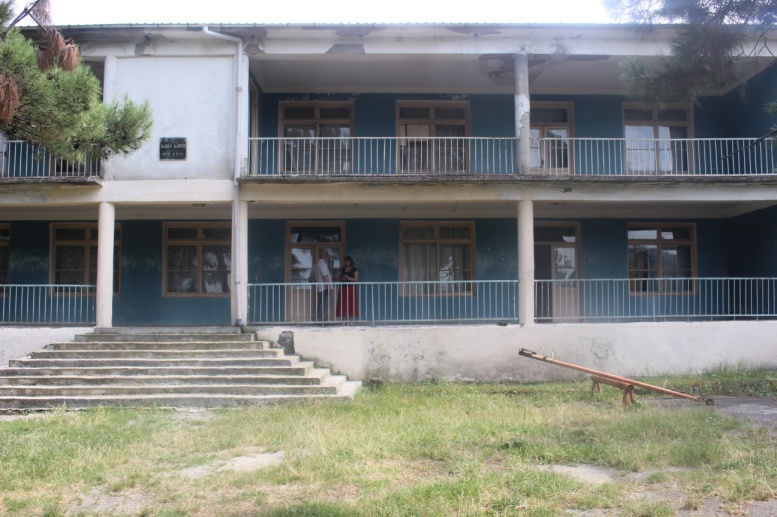 ენერგოეფექტურობის ცენტრი საქართველო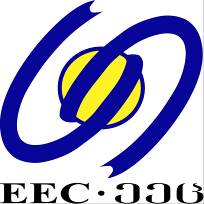 თბილისი2018რეზიუმეიყალთოს საბავშვო ბაღის საჭირო საბაზო ენერგომოხმარება შეადგენს 231,406კვტსთ/სთ, რაც უზრუნველყოფს შენობის ნორმალურ ფუნქციონირებას; აქედან 223,012კვტ.სთ/წ საჭიროა შენობის გათბობისათვის, ხოლო  8,394კვტსთ/წ  სხვადასხვა მოწყობილობებისათვის (მათ შორის: მაცივრი, ტელევიზორი, განათება და სამზარეულოს ტექნიკა, წყლის ელექტროგამაცხელებლები, ელ. ღუმელები და ა.შ.). ქვემოთ მოცემულ ცხრილში წარმოდგენილია ენერგიის დაზოგვის პოტენციალი შენობის მოდერნიზაციისა და  გამოვლენილი  ენერგოეფექტური (ეე) ღონისძიებების გათვალისწინებით::The figures have an accuracy of ± 10-15%.წინასიტყვაობადახასიათებასაბავშვო ბაღი მდებარეობს სოფელ იყალთოში, რომელიც წარმოადგენს 2-სართულიან შენობას აშენებული 1969 წელს. შენობას ბოლო რემონტი/რეკონსტრუქცია მოხდა 1971 წელს. ნაგებობის საერთო ფართობია დაახლოებით 908 მ2. შენობას აქვს ცივ წყალმომარაგებისა და საკანალიზაციო სისტემები; ასევე, მიეწოდება ელექტროენერგია და ბუნებრივი აირი.შენობის შემომზღუდავი კონსტრუქცია: შენობის ძირითად ნაწილში დამონტაჟებულია ძველი ხის,  კარ-ფანჯრები (ერთმინიანი),  რომელიც მძიმე მდგომარეობაშია; საერთო ფანჯრების დაახლოებით 30% გამოცვლილია და დამონტაჟებულია მეტალო პლასმასის (PVC) ორმაგი შემნივის კარ-ფანჯრები, რომელიც ასევე ცუდ მდგომარეობაშია მათი ცუდი მონტაჟის გამო. შენობის სახურავი წარმოადგენს ქანობიან გადახურვას, გადახურული თუნუქის ფურცლებით დათბუნების გარეშე (გადახურვა მოხდა 2012 წელს). შენობა აშენებულია  40 სმ-იანი  სისქის აგურით. ასევე, შენობის გარე კედლის მცირე ნაწილი აშენებულია ბეტონის ბლოკისგან, რომლის სისქე არის 20სმ, რაც სითბოს დანაკარგის წყაროს  წარმოადგენს. შენობის იატაკი (შენობის 1-ლი სართული), რომელიც წარმაოდგენს ბეტონის ფილას დაფარულია ხის პარკეტით, რომელიც მძიმე მდგომარეობაშია. შენობაში არსებული დერეფნის, სამზარეულოსა და საპირფარეშოს იატაკი მოკირწყლულია კერამიკული ფილებით. შენობის სარდაფიც დაუთბუნებელია, რაც წარმაოდგენს ასევე სითბოს დანაკარგის წყაროს.შენობის გასათბობად გამოიყენება 7 ერთული შეშის არაეფექტური ღუმელი, რომელიც არ არის საკმარისი შენობის მთლიანი გათბობისთვის და მინიმალური კომფორტის დონის მისაღწევად. ცხელი წყლის მოსამზადებლად გაზის ცხელყწყალ გამაცხელებელი (1 ერთეული), რომლის სიმძლავრეა 12ლ/მ. უნდა აღინიშნოს რომ ამჟამად შენობის დაახლოებით 40% არის ცუდ მდოგმარეობაშია, საჭირობს შესაბამის განახლებას/რეკონსტრუქციას; შესაბამისად შენობის ამ ნაწილის გათობა არ ხდება.  საბავშვო ბაღი აღჭურვილია შემდეგ საყოფაცხოვრებო ელექტრომოწყობილობებით: DVD პლეიერი, მაცივარი, ელ. ჩაიდანი, აუდიო აპარატურა, ელ. ხორც-საკეპი მანქანა. შენობაში ოთახებში დამონტაჟებულია (45 ერთეული) ვარვარა ნათურები. ზოგიერთ ოთახებში ნათურები არ მუშაობს, ამიტომ საჭიროა მოხდეს ელექტროგაყვანილობის სისტემის გარემონტება/განახლება.მთლიანად შენობაში საშუალო შიდა ტემპერატურა ნაკლებია კომფორტის დონეზე და შენობას გააჩიანია  კრიტიკული წერტილები სითბოს დანაკარგების სახით სახურავიდან, იატაკიდან, კედლებიდან და ფანჯრებიდან, რომლებიც საჭიროებს შესაბამისი თბოსაიზოლაციო  ღონისძიებების გატარებას. ასევე აუცილებელია მთლიანი შენობისთვის ცენტრალური/ავტონომიური გათბობის სისტემის დამონტაჟება.ასევე შენობაში სავენტილაციო სისტემის არ არსებობა  იწვევს ჟანგბადის დეფიციტს. შიდა იმისათვის რომ მოხდეს ოთახების განიავება შენობის პერსონალი რეგულალურად აღებენ/ხსნიან ფანჯრებს, რომელიც წარმოადგენს სითბოს დანაკარგის წყაროს.  ამ ზომების შეფასების სავარაუდო შედეგები მოცემულია აღნიშნულ ანგარიშიპროექტი მიზნად ისახავს შენობის შიდა გარემოს გაუმჯობესებას, ელექტროენერგიის, ბუნებრივი გაზისა და წყლის მოხმარებისა და აგრეთვე CO2- ს ემისიების შემცირებას. შენობაში ამჟამად არსებული მდგომარეობის/პირობების გაუმჯობესების მიზნით, ენერგოაუდიტის გაანგარიშებით შეთავაზებულია შემდეგი ეე ღონისძიებებისახურავის/სხვენის დათბუნება;იატაკის (სარდაფის ჭერი) დათბუნება;ვარვარისა და ფლუროსცენტული ნათურების შეცვლა LED სანათებითმზის ცხელ წყალგამაცხელებლის მონტაჟი; ეე კარ-ფანჯრის მონტაჟი;გარე კედლების თბოიზოლაცია;ცენტრალური (ავტონომიური) გათბობის სისტემის მონტაჟი; სავენტილაციო სისტემის მონტაჟიზოგადი ინფორმაცია შენობის აღწერაზოგადი მდგომარეობამონაცემები შენობის შესახებგათბობის სისტემასივრცის გათბობის შენობაში გამოიყენება 7 ხის ღუმელი, რომელიც არ არის საკმარისი იმისათვის, რომ გადაიზარდოს მთლიანი შენობა ფართობი და მიაღწიოს მინიმალურ კომფორტს. აღსანიშნავია, რომ ამჟამად შენობის შენობაში 40% შენობის სივრცეში ცუდი მდგომარეობაშია, რაც გათბობის სისტემის რეაბილიტაციასა და ოპტიმიზაციას საჭიროებს იმისათვის, რომ მაქსიმალურ კომფორტს მიაღწიოს მთელს შენობაში.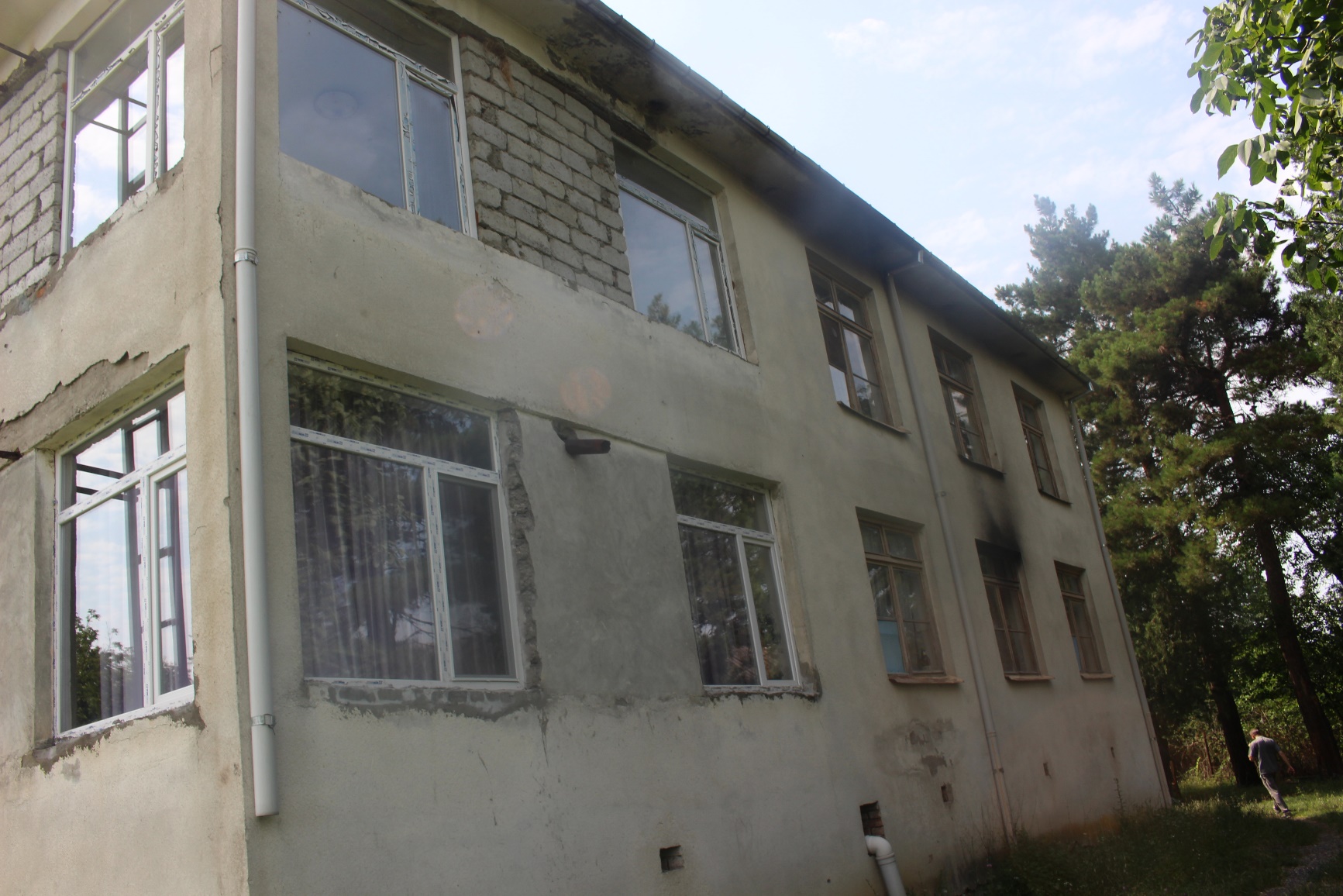 შენობის გასათბობად გამოიყენება 7 ერთეული არაეფექტური შეშის ღუმელი, რომელიც არ არის საკმარისი მთლიანი შენობის გასათბობად; შესაბამისად მინიმალური შიდა კომფორტიც არ არსებობს. უნდა აღინიშნოს, რომ ამჟამად მთლიანი შენობის დაახლოებით 40% არ თბება; არის ცუდ მდგომარეობაში, რომელიც საჭიროებს განახლებას/რეკონსტრუქციას და გათბობის სისტემის ოპტიმიზაციას, რათა მიღწეულ იქნას მინიმალური კომფორტი.სავენტილაციო სისტემაიმის გათვალისწინებით, რომ საბავშვო ბაღში არ არის აქტიური სავენტილაციო სისტემა, ის იწვევს ჟანგბადის დეფიციტს. ოთახების განიავების მიზნით რეგულარულად აღებენ ფანჯრებს, რომლებიც სითბოს დანაკარგის წყაროა.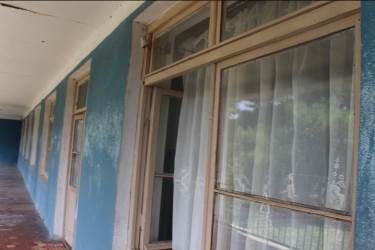 რეკომენდირებულია ავტომატური სავენტილაციო სისტემის დამონტაჟება, რომელიც მინიმუმამდე დაიყვანს ფანჯრებიდან სითბოს დანაკარგებს.ადგილობრივი ცხელწყალ მომარაგებასაბავშვო ბაღი ცხელი წყლის მოსამზადებლად გამოიყენება ბუნებრივი აირზე მომუშავე ცხელ წყალგამაცხელებელი 12ლ / მ სიმძლავრით.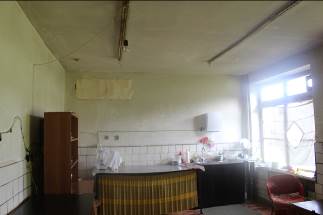 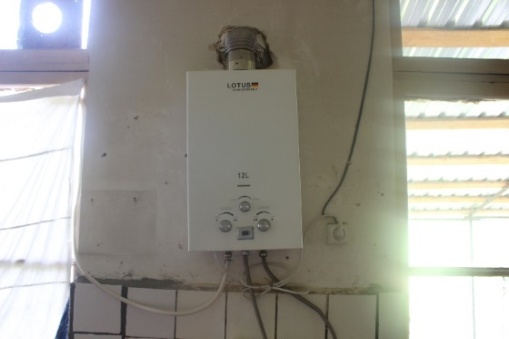 ვენტილატორები და ტუმბოებიშენობაში არ არის ვენტილატორები და ტუმბოებიგანათების სისტემასხვადასხვაგაგრილებაშენობაში არ არის გაგრილების სისტემაენერგომოხმარებაენერგიის მოხმარებაენერგოეფექტურობის ღონისძიებების განხორციელებამდე, გასული წლების განმავლობაში ენერგო რესურსების მოხმარება და მისი ხარჯები:გამოთვლილი და საბაზისო ენერგიის მოხმარებაენერგობიუჯეტიგაანგარიშება განხორციელდა ENSI (ნორვეგიული პროგრამა) კომპიუტერული პროგრამის მიერ..ცხრილში მოცემულია კლიმატური მონაცემები:ცხრილში წარმოადგენილია ენერგომოხმარება ენერგოეფექტური და სარეკონსტრუქციო ღონისძიებების განხორციელებამდე და მის შემდგომ. 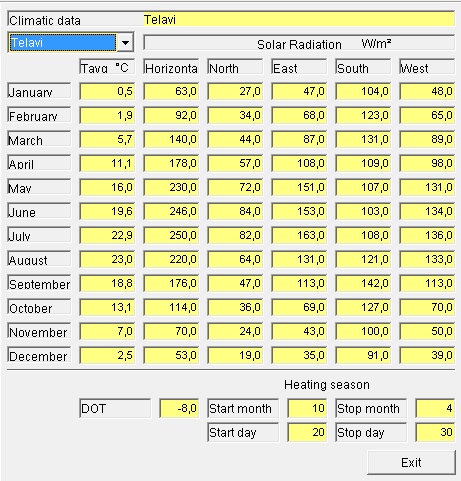 სოფ. იყალთოს საბავშვო ბაღის მთლიანი საბაზო ენერგომოხმარება შეადგენს 231,406 კვტსთ/წ, რაც უზრუნველყოფს შენობის ნორმალურ ფუნქციონირებას; აქედან გამომდინარე, დაახლოებით 223,012კვტ.სთ/წ საჭიროა შენობის გასათბობად და 8,394კვტსთ/წ. სხვადასხვა მოწყობილობებისათვის (მათ შორის: მაცივრები, ტელევიზორები, განათება და სამზარეულო ტექნიკა, წყლის გამაცხელებლები, ღუმელები და ა.შ.).გაანგარიშება განხორციელდა ENSI (ნორვეგიული პროგრამა) კომპიუტერული პროგრამის მიერ..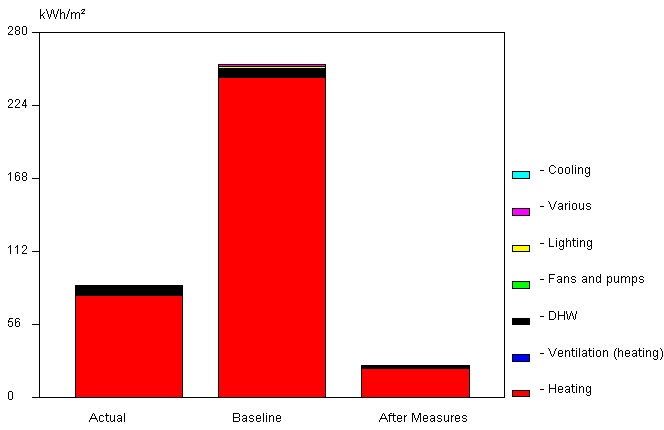 ენერგო ბიუჯეტი გაანგარიშებულ იქნა ENSI (Energy Saving International, Norway) კომპიუტერული პროგრამის მიერ. ენერგოეფექტური ღონისძიებებიღონისძიებების სიაქვემოთ მოცემული ეე და სარემონტო/განახლების ღონისძიებები შეფასებულია და აღწერილია დეტალურად. ინფორმაცია თითოეული ღონისძიების შესახებ წარმოდგენილია ცალკე.ქვემოთ მოცემულია შემდეგი ღონისძიებებისახურავის/სხვენის თბოიზოლაცია;იატაკის (სარდაფის ჭერი) თოიზოლაცია;ვარვარა ნათრების შეცვლა LED სანათებით;მზის ცხელწყალგამაცხელებელი სისტემაეე (PVC)  კარ-ფანჯრის მონტაჟი;გარე კედლის თბოიზოლაცია;ბიომასასზე მომუშავე ცენტრალური/ავტონომიური გათბობის სისტემასაივენტილაციო სისტემის მონტაჟიქვემოთ მოცემულია ყველა ღონისძიების აღწერა და მისი შეფასება ღონისძიებებიგარემოსდაცვითი სარგებელი ენერგორესურსების დაზოგვა და CO2  შემცირება 908მ2 ფართიდან შეადგენს:CO2 შემცირება, რომელიც გამოწვეული შეშის დანაზოგით:223,012 x 0.36=80,284(კგ/წ)CO2 შემცირება, რომელიც გამოწვეული ბუნებრივი აირის დანაზოგით:5,597x 0.202=1,130(კგ/წ)CO2 შემცირება, რომელიც გამოწვეული ელექტროენერგის დანაზოგით:1,598x 0.118=189(კგ/წ)ჯამში CO2 ემისიის შემცირება:80,284+ 1,130+ 189= 81,603(კგ/წ)81,603/ 908 = 89.9(კგ/მ2 წ)ენერგოაუდიტის მიხედვით მთლიანი CO2 ემისიის შემცირება ეე ღონისძიებების განხორციელების შემდეგ შეადგენს 81.6ტ/წგანხორციელების გეგმასულ ხარჯი, ენერგია და CO2 დანაზოგირეკომენდებულია ენერგოეფექტური ღონისძიებების განხორციელების შემდეგ მოხდეს მუდმივად ენერგომოხმარების მონიტორინგი. გაზომვისა და გადამოწმების გეგმისათვის იხილეთ დანართი 1ეე პოტენციალი - ენერგოაუდიტიეე პოტენციალი - ენერგოაუდიტიეე პოტენციალი - ენერგოაუდიტიეე პოტენციალი - ენერგოაუდიტიეე პოტენციალი - ენერგოაუდიტიეე პოტენციალი - ენერგოაუდიტიიყალთოს საბავშვო ბაღიიყალთოს საბავშვო ბაღიიყალთოს საბავშვო ბაღიიყალთოს საბავშვო ბაღიგასათბობი ფართობი:  908 m²გასათბობი ფართობი:  908 m²ეე  ღონისძიებებიეე  ღონისძიებებიივესტიცია[ევრო]ივესტიცია[ევრო]წინდა დანაზოგი[კვტ.სთ/წ]უკუგების პერიოდი[წელი]1.სახურავის/სხვენის თბოიზლოაცია15,99015,99064,67612.42.იატაკის (სარდაფის ჭერი) თბოიზოლაცია13,32513,32551,02313.13.ვარვარისა და ფლუროსცენტული ნათურების შეცვლა LED სანათებით; 2,1252,1251,59821.14.მზის ცხელ წყალგამაცხელებლის მონტაჟი3,0003,0004,70125.55.ეე კარ-ფანჯრის მონტაჟი;39,15039,15063,33630.96.კედლების თბოიზოლაცია22,05022,05024,53044.97.გათბობის სისტემის მონტაჟი18,00018,000--8.სავენტილაციო სისტემის მონტაჟი25,11025,110--სულსულსულ138,750209,86522.3პროექტის/შენობის/ობიექტის დასახელებაიყალთოს საბავშვო ბაღიმისამართი:სოფელი იყალთო, თელავის მუნიციპალიტეტისაკონტაქტო პირი:ნინო ბოტკოველი - დირექტორიტელეფონი:(+995 ) 551557017(მობილური)შენობის მესაკუთრე:თელავის მუნიციპალიტეტის მერიაენერგოაუდიტის ავტორიენერგოეფექტურობის ცენტრი საქართვლო (ეეცს)მისამართი:გიორგი აბულაშვილიმისამართი:დ. გამრეკელის ქ. # 19, ოფისი # 611; თბილისი 0160, საქართველო  ტელეფონი:+995 32 224 25 42პოზიცია:ეეცს დირექტორიენერგოაუდიტორი:კონსტანტინე ბარჯაძე –ეეცსტელეფონი:+995 32 224 25 42პოზიციატექნიკური ექსპერტიშენობის ტიპიშენობის ტიპისაბავშვო ბაღისაბავშვო ბაღისაბავშვო ბაღისაბავშვო ბაღისაბავშვო ბაღისაბავშვო ბაღისაბავშვო ბაღისაბავშვო ბაღისაბავშვო ბაღიაშენების წელიაშენების წელი196919691969ექსპლუატაცია  (წელი)ექსპლუატაცია  (წელი)ექსპლუატაცია  (წელი)ექსპლუატაცია  (წელი)19711971მოსარგებელთა რ-ბამოსარგებელთა რ-ბამოსარგებელთა რ-ბამოსარგებელთა რ-ბამოსარგებელთა რ-ბამოსარგებელთა რ-ბამოსარგებელთა რ-ბამოსარგებელთა რ-ბამოსარგებელთა რ-ბამოსარგებელთა რ-ბამოსარგებელთა რ-ბამომსახურე პერსონალიმომსახურე პერსონალიმომსახურე პერსონალი100/21100/21100/21100/21ადამიანიადამიანიადამიანიადამიანისაშუალო შიდა ტემპერატურასაშუალო შიდა ტემპერატურასაშუალო შიდა ტემპერატურასაშუალო შიდა ტემპერატურასაშუალო შიდა ტემპერატურასაშუალო შიდა ტემპერატურასაშუალო შიდა ტემპერატურასაშუალო შიდა ტემპერატურასაშუალო შიდა ტემპერატურასაშუალო შიდა ტემპერატურასაშუალო შიდა ტემპერატურამდგომარეობამდგომარეობამდგომარეობამდგომარეობამდგომარეობამდგომარეობანორმებინორმებინორმებინორმებინორმებიტემპ. გათბობისას15.515.515.5°С°Сტემპ. გათბობისასტემპ. გათბობისას2121°Cტემპ. პასიურ რეჟიმში8.08.08.0°С°Сტემპ. პასიურ რეჟიმშიტემპ. პასიურ რეჟიმში1818°Сდამონტაჟებული მრიცხველებიდამონტაჟებული მრიცხველებიდამონტაჟებული მრიცხველებიდამონტაჟებული მრიცხველებიდამონტაჟებული მრიცხველებიდამონტაჟებული მრიცხველებიდამონტაჟებული მრიცხველებიდამონტაჟებული მრიცხველებიდამონტაჟებული მრიცხველებიდამონტაჟებული მრიცხველებიდამონტაჟებული მრიცხველებიშენობაში არის განთავსებული ელექტროენერგიის, ბუნებრივი იარისა და წყლის მრიცხველები.შენობაში არის განთავსებული ელექტროენერგიის, ბუნებრივი იარისა და წყლის მრიცხველები.შენობაში არის განთავსებული ელექტროენერგიის, ბუნებრივი იარისა და წყლის მრიცხველები.შენობაში არის განთავსებული ელექტროენერგიის, ბუნებრივი იარისა და წყლის მრიცხველები.შენობაში არის განთავსებული ელექტროენერგიის, ბუნებრივი იარისა და წყლის მრიცხველები.შენობაში არის განთავსებული ელექტროენერგიის, ბუნებრივი იარისა და წყლის მრიცხველები.შენობაში არის განთავსებული ელექტროენერგიის, ბუნებრივი იარისა და წყლის მრიცხველები.შენობაში არის განთავსებული ელექტროენერგიის, ბუნებრივი იარისა და წყლის მრიცხველები.შენობაში არის განთავსებული ელექტროენერგიის, ბუნებრივი იარისა და წყლის მრიცხველები.შენობაში არის განთავსებული ელექტროენერგიის, ბუნებრივი იარისა და წყლის მრიცხველები.შენობაში არის განთავსებული ელექტროენერგიის, ბუნებრივი იარისა და წყლის მრიცხველები.შენობის ფართი908მ²შენობის მოცულობა2,633მ³იატაკის ფართობი533მ²ჭერის სიმაღლე2.9მსართულების რ-ბა2გარე კედლებიგარე კედლებიგარე კედლებიგარე კედლებიგარე კედლებიგარე კედლებიგარე კედლებიგარე კედლებიგარე კედლებიკედლების ზოგადი მდგომარეობის შეფასებაკედლების ზოგადი მდგომარეობის შეფასებაკედლების ზოგადი მდგომარეობის შეფასებაკედლების ზოგადი მდგომარეობის შეფასებამისაღებიმისაღებიმისაღებიმისაღებიმისაღებიგარე კედლების მთლიანი ფართიგარე კედლების მთლიანი ფართი371371მ²U-value (საშუალო)U-value (საშუალო)1.13W/m²Kადგილმდებარეობა/ორიენტაციაჩჩ/აღაღს/აღსს/დდჩ/დკედლის დართობი, მ214288.7423288.74მასალის ეტაპი აგურიაგური და ბეტონის ბლოკიაგური და ბეტონის ბლოკიაგური და ბეტონის ბლოკითბოიზოლაციის ტიპი----U value, W/m2K 1.071.07-1.871.07-1.871.07-1.87მასალის ტიპიაგურის კედელის სისქე  δ= 0.40m,   U=1.07W/m²Kბეტონის ბლოკის სისქე δ= 0.20m,   U=1.87W/m²Kაგურის კედელის სისქე  δ= 0.40m,   U=1.07W/m²Kბეტონის ბლოკის სისქე δ= 0.20m,   U=1.87W/m²Kაგურის კედელის სისქე  δ= 0.40m,   U=1.07W/m²Kბეტონის ბლოკის სისქე δ= 0.20m,   U=1.87W/m²Kაგურის კედელის სისქე  δ= 0.40m,   U=1.07W/m²Kბეტონის ბლოკის სისქე δ= 0.20m,   U=1.87W/m²Kაგურის კედელის სისქე  δ= 0.40m,   U=1.07W/m²Kბეტონის ბლოკის სისქე δ= 0.20m,   U=1.87W/m²Kაგურის კედელის სისქე  δ= 0.40m,   U=1.07W/m²Kბეტონის ბლოკის სისქე δ= 0.20m,   U=1.87W/m²Kაგურის კედელის სისქე  δ= 0.40m,   U=1.07W/m²Kბეტონის ბლოკის სისქე δ= 0.20m,   U=1.87W/m²Kაგურის კედელის სისქე  δ= 0.40m,   U=1.07W/m²Kბეტონის ბლოკის სისქე δ= 0.20m,   U=1.87W/m²Kთბოიზოლაციის ტიპი 1n/an/an/an/an/an/an/an/aფანჯრებიფანჯრებიფანჯრებიფანჯრებიფანჯრებიფანჯრებიფანჯრებიფანჯრებიფანჯრებიფანჯრების ზოგადი მდგომარეობაფანჯრების ზოგადი მდგომარეობაფანჯრების ზოგადი მდგომარეობაფანჯრების ზოგადი მდგომარეობაფანჯრების ზოგადი მდგომარეობაძველის ხის ერთმაგი შემინვის ფანფრები ცუდ მდგომარეობაში; ასევე (ფანჯრების 30%) მეტალოპლასმასის ორმაგი შემინვის ფანჯრები ცუდ მდგომრეობაში.ძველის ხის ერთმაგი შემინვის ფანფრები ცუდ მდგომარეობაში; ასევე (ფანჯრების 30%) მეტალოპლასმასის ორმაგი შემინვის ფანჯრები ცუდ მდგომრეობაში.ძველის ხის ერთმაგი შემინვის ფანფრები ცუდ მდგომარეობაში; ასევე (ფანჯრების 30%) მეტალოპლასმასის ორმაგი შემინვის ფანჯრები ცუდ მდგომრეობაში.ძველის ხის ერთმაგი შემინვის ფანფრები ცუდ მდგომარეობაში; ასევე (ფანჯრების 30%) მეტალოპლასმასის ორმაგი შემინვის ფანჯრები ცუდ მდგომრეობაში.ფანჯრების მთლიანი ფართიფანჯრების მთლიანი ფართიფანჯრების მთლიანი ფართიფანჯრების მთლიანი ფართი241.4მ²U value (საშუალო)4.56W/m²Kორიენტაციამასალა1ტიპი 2ზომა A x Bფართობირ-ბაgU valueW/m2KU valueW/m2Kmm2nU valueW/m2KU valueW/m2KNWP1G2G1.87x1.901.87x1.9060.3514.21740.560.565.003.005.003.00EWP1G2G1.87x1.901.87x1.9024.8514.2740.560.565.003.005.003.00SWP1G2G1.87x1.901.87x1.907114.22040.560.565.003.005.003.00WWP1G2G1.87x1.901.87x1.9028.414.2840.560.565.003.005.003.00ჯამიჯამიჯამიჯამი241.4684.56მასალა 1მასალა 1მასალა 1მასალა 1ხე (W), ალუმინი (Al),პლასმასი (P),ფოლადო (St)ხე (W), ალუმინი (Al),პლასმასი (P),ფოლადო (St)ხე (W), ალუმინი (Al),პლასმასი (P),ფოლადო (St)ხე (W), ალუმინი (Al),პლასმასი (P),ფოლადო (St)ხე (W), ალუმინი (Al),პლასმასი (P),ფოლადო (St)ტიპი 2ტიპი 2ტიპი 2ტიპი 2ერთმაგი ჩარჩო- (S), ორმაგი ჩარჩო (D), Bonded frame (B), ერთმაგი მინა (1G),ორმაგი მინა (2G), სამაგი მინა (3G)ერთმაგი ჩარჩო- (S), ორმაგი ჩარჩო (D), Bonded frame (B), ერთმაგი მინა (1G),ორმაგი მინა (2G), სამაგი მინა (3G)ერთმაგი ჩარჩო- (S), ორმაგი ჩარჩო (D), Bonded frame (B), ერთმაგი მინა (1G),ორმაგი მინა (2G), სამაგი მინა (3G)ერთმაგი ჩარჩო- (S), ორმაგი ჩარჩო (D), Bonded frame (B), ერთმაგი მინა (1G),ორმაგი მინა (2G), სამაგი მინა (3G)ერთმაგი ჩარჩო- (S), ორმაგი ჩარჩო (D), Bonded frame (B), ერთმაგი მინა (1G),ორმაგი მინა (2G), სამაგი მინა (3G)კარებიკარებიკარებიკარებიკარებიკარებიკარებიკარებიკარებიკარების მდგომარეობის ზოგადი შეფასებაკარების მდგომარეობის ზოგადი შეფასებაკარების მდგომარეობის ზოგადი შეფასებაკარების მდგომარეობის ზოგადი შეფასებაკარების მდგომარეობის ზოგადი შეფასებაერთმაგი შემინვის კარები ერთმაგი ხის ჩარჩოთი ცუდ მგომარეობაშიერთმაგი შემინვის კარები ერთმაგი ხის ჩარჩოთი ცუდ მგომარეობაშიერთმაგი შემინვის კარები ერთმაგი ხის ჩარჩოთი ცუდ მგომარეობაშიერთმაგი შემინვის კარები ერთმაგი ხის ჩარჩოთი ცუდ მგომარეობაშიკარების საერთო ფართობიკარების საერთო ფართობიკარების საერთო ფართობიკარების საერთო ფართობი29.4m²U value (საშუალო)4.56W/m²KOrientationMaterial1Type 2Size A x BAreaQ-tygU valueW/m2KU valueW/m2Kmm2nU valueW/m2KU valueW/m2KNW1G2.57x1.5015.4440.45.05.0EWS2.60x0.902.3410.14.04.0SWS2.10x1.479.2730.25.05.0WWS2.60x0.902.3410.14.04.0TotalTotalTotalTotal29.494.56Material 1Material 1Material 1Material 1ხე (W), ალუმინი (Al), პლასმასი (P), ფოლადი (St)ხე (W), ალუმინი (Al), პლასმასი (P), ფოლადი (St)ხე (W), ალუმინი (Al), პლასმასი (P), ფოლადი (St)ხე (W), ალუმინი (Al), პლასმასი (P), ფოლადი (St)ხე (W), ალუმინი (Al), პლასმასი (P), ფოლადი (St)Type 2Type 2Type 2Type 2ერმაგი ჩარჩო (S), ორმაგი ჩარჩო (D), Bonded frame (B), ერაგი შემინვა (1G), ორმაგი შემინვა (2G), სამაგი შემინვა (3G)ერმაგი ჩარჩო (S), ორმაგი ჩარჩო (D), Bonded frame (B), ერაგი შემინვა (1G), ორმაგი შემინვა (2G), სამაგი შემინვა (3G)ერმაგი ჩარჩო (S), ორმაგი ჩარჩო (D), Bonded frame (B), ერაგი შემინვა (1G), ორმაგი შემინვა (2G), სამაგი შემინვა (3G)ერმაგი ჩარჩო (S), ორმაგი ჩარჩო (D), Bonded frame (B), ერაგი შემინვა (1G), ორმაგი შემინვა (2G), სამაგი შემინვა (3G)ერმაგი ჩარჩო (S), ორმაგი ჩარჩო (D), Bonded frame (B), ერაგი შემინვა (1G), ორმაგი შემინვა (2G), სამაგი შემინვა (3G)სახურავისახურავისახურავისახურავისახურავისახურავისახურავისახურავისახურავის ზოგადი მდოგმარეობის შეფასებასახურავის ზოგადი მდოგმარეობის შეფასებასახურავის ზოგადი მდოგმარეობის შეფასებაკარგიკარგიკარგიკარგიკარგისახურავის მთლიანი ფართი533533მ²U value (საშუალო)U value (საშუალო)2.19m²K/Wსახურავის ტიპიმასალის ტიპითბოიზოლაციის ტიპიდათბ. სისქემფილის სისქემფართობიმ²ფართობიმ²UW/m²Kქანობიანი გადახურვაბეტონის ფილის სისქე--0.25335332.19მასალის ტიპისახურავი გადახურულია თუნუქის ფურცლებით (სისქე δ = 0,2 მ), დაუთბუნებელი, იატაკი ბეტონის ფილა  U=2.19W/m²Kსახურავი გადახურულია თუნუქის ფურცლებით (სისქე δ = 0,2 მ), დაუთბუნებელი, იატაკი ბეტონის ფილა  U=2.19W/m²Kსახურავი გადახურულია თუნუქის ფურცლებით (სისქე δ = 0,2 მ), დაუთბუნებელი, იატაკი ბეტონის ფილა  U=2.19W/m²Kსახურავი გადახურულია თუნუქის ფურცლებით (სისქე δ = 0,2 მ), დაუთბუნებელი, იატაკი ბეტონის ფილა  U=2.19W/m²Kსახურავი გადახურულია თუნუქის ფურცლებით (სისქე δ = 0,2 მ), დაუთბუნებელი, იატაკი ბეტონის ფილა  U=2.19W/m²Kსახურავი გადახურულია თუნუქის ფურცლებით (სისქე δ = 0,2 მ), დაუთბუნებელი, იატაკი ბეტონის ფილა  U=2.19W/m²Kსახურავი გადახურულია თუნუქის ფურცლებით (სისქე δ = 0,2 მ), დაუთბუნებელი, იატაკი ბეტონის ფილა  U=2.19W/m²Kთბოიზოლაციის ტიპი n/an/an/an/an/an/an/aიატაკი იატაკი იატაკი იატაკი იატაკი იატაკი იატაკის ზოგადი მდგომარეობის შეფასებაიატაკის ზოგადი მდგომარეობის შეფასებამისაღებიმისაღებიმისაღებიმისაღებიიატაკის მთლიანი ფართი533m²U value (average)1.87W/m²Kიატაკის ტიპიბეტონის ფილის იატაკი (სისქე δ= 0,2მ) დაუთბუნებლი ქვედა სივრცით   U=1.87W/m²Kბეტონის ფილის იატაკი (სისქე δ= 0,2მ) დაუთბუნებლი ქვედა სივრცით   U=1.87W/m²Kბეტონის ფილის იატაკი (სისქე δ= 0,2მ) დაუთბუნებლი ქვედა სივრცით   U=1.87W/m²Kბეტონის ფილის იატაკი (სისქე δ= 0,2მ) დაუთბუნებლი ქვედა სივრცით   U=1.87W/m²Kბეტონის ფილის იატაკი (სისქე δ= 0,2მ) დაუთბუნებლი ქვედა სივრცით   U=1.87W/m²Kიატაკის მასალარკინა ბეტონის ფილა, ცემენტის ხსნარი, ხის იატაკი (პარკეტი) რკინა ბეტონის ფილა, ცემენტის ხსნარი, ხის იატაკი (პარკეტი) რკინა ბეტონის ფილა, ცემენტის ხსნარი, ხის იატაკი (პარკეტი) რკინა ბეტონის ფილა, ცემენტის ხსნარი, ხის იატაკი (პარკეტი) რკინა ბეტონის ფილა, ცემენტის ხსნარი, ხის იატაკი (პარკეტი) ნათურებირ-ბაpcsსიმძლავრეkWსაშუალო სიმძლავრეW/m2კონტროლის ტიპი/კომენტარებივარვარა ნათურები454.54.96CFL(ეკო) ნათურები000ჯამი453.14.96განათებაგანათებაგანათებასაშუალო სიმძლავრის მოთხოვნა5.0W/m2ოპერირების პერიოდი10სთ/კვირასხვადასხვა მოწყობილობებირ-ბაpcsდადგმული სიმძლავრეkWსაშუალო სიმძლავრეW/m2კომენტარებიტელევიზორი10.080.04მაცივარი23.00.66აუდიო მოწყობილობები10.10.02DVD10.050.01ხორცსაკეპი მანქანა21.60.18სულ84.830.91წელი  2015ცენტ. გათბობაელექტროენერგიაბუნ.აირიშეშაჯამიენერგიის ხარჯი-0.063€0.025€0.02€648EURენერგომოხმარება-682205(21m3)72,000(36m3)72,887kWhკუთრი მოხმარება-0.80.279.380.3kWh/m²წყლის მოხმარება -m3/ - EUR-EUR/yწელი 2016ცენტ. გათბობაელექტროენერგიაბუნ.აირიშეშაჯამიენერგიის ხარჯი-0.063€0.025€0.02€740EURენერგომოხმარება-9681,798(184m3)72,000(36m3)74,766kWhსპეციფიური მოხმარება-1.12.079.382.4kWh/m²წყლის მოხმარება-m3/ - EUR-EUR/yწელი 2017ცენტ. გათბობაელექტროენერგიაბუნ.აირიშეშაჯამიენერგიის ხარჯი-0.063€0.025€0.02€813EURენერგომოხმარება-1,1585,442(557m3)72,000(36m3)78,600kWhსპეციფიური მოხამრება-1.36.079.386.6kWh/m²წყლის მოხმარება-m3/ - EUR-EUR/yსაშუალო 2015/16/17ცენტ. გათბობაელექტროენერგიაბუნ.აირიშეშაჯამიენერგიის ხარჯი-0.063€0.025€0.02€734EURენერგომოხმარება-9362,911(298m3)72,000(36m3)75,847kWhსპეციფიური მოხმარება-1.03.279.383.5kWh/m²წყლის მოხმარება-m3/ - EUR-GEL/yბიუჯეტი - ენერგოაუდიტიბიუჯეტი - ენერგოაუდიტიბიუჯეტი - ენერგოაუდიტიბიუჯეტი - ენერგოაუდიტიბიუჯეტი - ენერგოაუდიტიდასახელებასტანდარტულიეე ღონისძიებამდე აქტიურიეე ღონისძიებამდე საბაზისო ეე ღონისძიებების შემდეგ[kWh/m2][kWh/year][kWh/year][kWh/year]გათბობა45.771,519223,01219,446ვენტილაცია25.2000მზისხელწყალგამაცხელებელიი39.95,5975,597896ვენტილატორი/ტუმბოები5.3000განათება7.74001,998400სხვადასხვა3.4799799799გაგრილება0.0000ჯამი127.378,314231,40621,541ღონისძიება 1:სახურავის/სხვენის დათბუნებასახურავის/სხვენის დათბუნებასახურავის/სხვენის დათბუნებაარსებული სიტუაციაარსებული სიტუაციაარსებული სიტუაციაარსებული სიტუაციაშენობის ჭერი წარმოადგენს ბეტონის ფილას (სისქმე 20სმ), რომელის სახურავი/სხვენი არ არის დათბინებულია და გადახურულია თუნუქის ფურცლებით. საშუალო თბოგამტარობა U=2.19W/m²Kშენობის ჭერი წარმოადგენს ბეტონის ფილას (სისქმე 20სმ), რომელის სახურავი/სხვენი არ არის დათბინებულია და გადახურულია თუნუქის ფურცლებით. საშუალო თბოგამტარობა U=2.19W/m²Kშენობის ჭერი წარმოადგენს ბეტონის ფილას (სისქმე 20სმ), რომელის სახურავი/სხვენი არ არის დათბინებულია და გადახურულია თუნუქის ფურცლებით. საშუალო თბოგამტარობა U=2.19W/m²Kშენობის ჭერი წარმოადგენს ბეტონის ფილას (სისქმე 20სმ), რომელის სახურავი/სხვენი არ არის დათბინებულია და გადახურულია თუნუქის ფურცლებით. საშუალო თბოგამტარობა U=2.19W/m²Kღონისძიების აღწერასახურავიდან/სხვენიდან თბური დანაკარგების შემცირების მიზნით, რეკომენდირებულია შენობის ჰორიზონტალური ჭერის (იატაკი) დათბუნება 20სმ როკვულის მინაბამბით ორთქლსაწინააღმდეგო მემბრანის გათვალისწინებით. დათბუნების შემდეგ საშუალო თბოგამტარობა შემცირდება  U=0.16W/m²K. სახურავის მთლიანი ფართი (მათ შორის აივანი) არის 533მ2.1მ2 როკვულის მინაბამბის (სისქე 20სმ) ღირებულება არის დახლოებით 8€, ორთქლსაწინააღმდეგო მემბრანისა და სხვა საჭირო მასალების 1მ2 -თვის შეადგენს 2€-ს. 1მ2 ზე მისი მონტაჟისა და ტრანსპორტირების ფასი შეადგენს 20€. საერთო ჯამში 1მ2 დათბუნება 20სმ-იანი მასალით იქნება: 8€+2€+20€=30€.ღონისძიების აღწერასახურავიდან/სხვენიდან თბური დანაკარგების შემცირების მიზნით, რეკომენდირებულია შენობის ჰორიზონტალური ჭერის (იატაკი) დათბუნება 20სმ როკვულის მინაბამბით ორთქლსაწინააღმდეგო მემბრანის გათვალისწინებით. დათბუნების შემდეგ საშუალო თბოგამტარობა შემცირდება  U=0.16W/m²K. სახურავის მთლიანი ფართი (მათ შორის აივანი) არის 533მ2.1მ2 როკვულის მინაბამბის (სისქე 20სმ) ღირებულება არის დახლოებით 8€, ორთქლსაწინააღმდეგო მემბრანისა და სხვა საჭირო მასალების 1მ2 -თვის შეადგენს 2€-ს. 1მ2 ზე მისი მონტაჟისა და ტრანსპორტირების ფასი შეადგენს 20€. საერთო ჯამში 1მ2 დათბუნება 20სმ-იანი მასალით იქნება: 8€+2€+20€=30€.ღონისძიების აღწერასახურავიდან/სხვენიდან თბური დანაკარგების შემცირების მიზნით, რეკომენდირებულია შენობის ჰორიზონტალური ჭერის (იატაკი) დათბუნება 20სმ როკვულის მინაბამბით ორთქლსაწინააღმდეგო მემბრანის გათვალისწინებით. დათბუნების შემდეგ საშუალო თბოგამტარობა შემცირდება  U=0.16W/m²K. სახურავის მთლიანი ფართი (მათ შორის აივანი) არის 533მ2.1მ2 როკვულის მინაბამბის (სისქე 20სმ) ღირებულება არის დახლოებით 8€, ორთქლსაწინააღმდეგო მემბრანისა და სხვა საჭირო მასალების 1მ2 -თვის შეადგენს 2€-ს. 1მ2 ზე მისი მონტაჟისა და ტრანსპორტირების ფასი შეადგენს 20€. საერთო ჯამში 1მ2 დათბუნება 20სმ-იანი მასალით იქნება: 8€+2€+20€=30€.ღონისძიების აღწერასახურავიდან/სხვენიდან თბური დანაკარგების შემცირების მიზნით, რეკომენდირებულია შენობის ჰორიზონტალური ჭერის (იატაკი) დათბუნება 20სმ როკვულის მინაბამბით ორთქლსაწინააღმდეგო მემბრანის გათვალისწინებით. დათბუნების შემდეგ საშუალო თბოგამტარობა შემცირდება  U=0.16W/m²K. სახურავის მთლიანი ფართი (მათ შორის აივანი) არის 533მ2.1მ2 როკვულის მინაბამბის (სისქე 20სმ) ღირებულება არის დახლოებით 8€, ორთქლსაწინააღმდეგო მემბრანისა და სხვა საჭირო მასალების 1მ2 -თვის შეადგენს 2€-ს. 1მ2 ზე მისი მონტაჟისა და ტრანსპორტირების ფასი შეადგენს 20€. საერთო ჯამში 1მ2 დათბუნება 20სმ-იანი მასალით იქნება: 8€+2€+20€=30€.სახურავის თბოიზოლაციის საერთო ღირებულება იქნება: 533m2x30€=15,990€. გასათვალისწინებელია, რომ არსებულ შენობაში არ არის განათების დაცვისა და წვიმის წყლის სისტემა, რომელიც აუცილებელია და მნიშვნელოვანია გათვალისწინებულ იქნას, რაც უზრუნველყოფს დასათბუნებელი მასალების უსაფართხოებას.   მათი მონტაჟის ხარჯები არ არის გათვალისწინებული დათბუნების ღონისძიებაში. აღნიშნული ღონისძიებების განხორციელების შემდეგ შესაძლებელი იქნება წლიურად დაიზოგოს 64,676კვტსთ/წ, რაც ფულად ერთეულში იქნება 1,294€.სახურავის თბოიზოლაციის საერთო ღირებულება იქნება: 533m2x30€=15,990€. გასათვალისწინებელია, რომ არსებულ შენობაში არ არის განათების დაცვისა და წვიმის წყლის სისტემა, რომელიც აუცილებელია და მნიშვნელოვანია გათვალისწინებულ იქნას, რაც უზრუნველყოფს დასათბუნებელი მასალების უსაფართხოებას.   მათი მონტაჟის ხარჯები არ არის გათვალისწინებული დათბუნების ღონისძიებაში. აღნიშნული ღონისძიებების განხორციელების შემდეგ შესაძლებელი იქნება წლიურად დაიზოგოს 64,676კვტსთ/წ, რაც ფულად ერთეულში იქნება 1,294€.სახურავის თბოიზოლაციის საერთო ღირებულება იქნება: 533m2x30€=15,990€. გასათვალისწინებელია, რომ არსებულ შენობაში არ არის განათების დაცვისა და წვიმის წყლის სისტემა, რომელიც აუცილებელია და მნიშვნელოვანია გათვალისწინებულ იქნას, რაც უზრუნველყოფს დასათბუნებელი მასალების უსაფართხოებას.   მათი მონტაჟის ხარჯები არ არის გათვალისწინებული დათბუნების ღონისძიებაში. აღნიშნული ღონისძიებების განხორციელების შემდეგ შესაძლებელი იქნება წლიურად დაიზოგოს 64,676კვტსთ/წ, რაც ფულად ერთეულში იქნება 1,294€.სახურავის თბოიზოლაციის საერთო ღირებულება იქნება: 533m2x30€=15,990€. გასათვალისწინებელია, რომ არსებულ შენობაში არ არის განათების დაცვისა და წვიმის წყლის სისტემა, რომელიც აუცილებელია და მნიშვნელოვანია გათვალისწინებულ იქნას, რაც უზრუნველყოფს დასათბუნებელი მასალების უსაფართხოებას.   მათი მონტაჟის ხარჯები არ არის გათვალისწინებული დათბუნების ღონისძიებაში. აღნიშნული ღონისძიებების განხორციელების შემდეგ შესაძლებელი იქნება წლიურად დაიზოგოს 64,676კვტსთ/წ, რაც ფულად ერთეულში იქნება 1,294€.ინვესტიცია:	ინვესტიცია:	15,990ევროწმინდა დანაზოგიწმინდა დანაზოგი64,676კვტსთ/წფულადი დანაზოგი:ფულადი დანაზოგი:1,294ევროსაექსპლატაციო ვადა:საექსპლატაციო ვადა:20წელიღონისძიება 2:იატაკის (სარდაფის ჭერი) დათბუნებაიატაკის (სარდაფის ჭერი) დათბუნებაიატაკის (სარდაფის ჭერი) დათბუნებაარსებული მდგომარეობაარსებული მდგომარეობაარსებული მდგომარეობაარსებული მდგომარეობაშენობის შიგინით იატაკი წარმოადგენს ფეტონის ფილას (სისქე 20სმ) რომელიც დაფარულია ხის იატაკით (პარკეტი) და არის ცუდ მდგომარეობაში. შენობის დერეფანი, საპირფარეშო და სამზარეულოს იატაკი მოკირწყლულია კერამიკული ფილებით. შენობის სარდაფის ჭერი, რომელიც წარმოადგენს ბეტონის ფილებს არ არის დათბუნებული და თბური დანაკარგების წყაროს. საშუალო თბოგამატარობა არის  U=1.87W/m²Kშენობის შიგინით იატაკი წარმოადგენს ფეტონის ფილას (სისქე 20სმ) რომელიც დაფარულია ხის იატაკით (პარკეტი) და არის ცუდ მდგომარეობაში. შენობის დერეფანი, საპირფარეშო და სამზარეულოს იატაკი მოკირწყლულია კერამიკული ფილებით. შენობის სარდაფის ჭერი, რომელიც წარმოადგენს ბეტონის ფილებს არ არის დათბუნებული და თბური დანაკარგების წყაროს. საშუალო თბოგამატარობა არის  U=1.87W/m²Kშენობის შიგინით იატაკი წარმოადგენს ფეტონის ფილას (სისქე 20სმ) რომელიც დაფარულია ხის იატაკით (პარკეტი) და არის ცუდ მდგომარეობაში. შენობის დერეფანი, საპირფარეშო და სამზარეულოს იატაკი მოკირწყლულია კერამიკული ფილებით. შენობის სარდაფის ჭერი, რომელიც წარმოადგენს ბეტონის ფილებს არ არის დათბუნებული და თბური დანაკარგების წყაროს. საშუალო თბოგამატარობა არის  U=1.87W/m²Kშენობის შიგინით იატაკი წარმოადგენს ფეტონის ფილას (სისქე 20სმ) რომელიც დაფარულია ხის იატაკით (პარკეტი) და არის ცუდ მდგომარეობაში. შენობის დერეფანი, საპირფარეშო და სამზარეულოს იატაკი მოკირწყლულია კერამიკული ფილებით. შენობის სარდაფის ჭერი, რომელიც წარმოადგენს ბეტონის ფილებს არ არის დათბუნებული და თბური დანაკარგების წყაროს. საშუალო თბოგამატარობა არის  U=1.87W/m²Kღონისძიების აღწერათბური დანაკარგები იატაკიდან თავიდან აცილების მიზნით, რეკომენდირებულია ბეტონის ფილების დათბუნება (სარდაფის ჭერი) 10სმ EPS-ით (ექსპანდირებული პენოპოლისტიროლი (პენოპლასტი)) ფილებით. დათბუნების შემდეგ საშუალო თბოგამტარობა შემცირდება U=0.27W/m²K. იატაკის მთლიანი ფართი 533მ2. 1მ2 EPS (სისქე 10სმ) ფასი არის დაახლოებით 3€, სხვა საჭირო მასალებისთვის 1მ2 არის 2€, ტრანსპორტირების და მონტაჟის 1მ2-სთვის შეადგენს 20€. 1მ2 დათბუნება 20სმ თბოსაიზოლაციო მასალით იქნება 3€+2€+20€=25€. ღონისძიების აღწერათბური დანაკარგები იატაკიდან თავიდან აცილების მიზნით, რეკომენდირებულია ბეტონის ფილების დათბუნება (სარდაფის ჭერი) 10სმ EPS-ით (ექსპანდირებული პენოპოლისტიროლი (პენოპლასტი)) ფილებით. დათბუნების შემდეგ საშუალო თბოგამტარობა შემცირდება U=0.27W/m²K. იატაკის მთლიანი ფართი 533მ2. 1მ2 EPS (სისქე 10სმ) ფასი არის დაახლოებით 3€, სხვა საჭირო მასალებისთვის 1მ2 არის 2€, ტრანსპორტირების და მონტაჟის 1მ2-სთვის შეადგენს 20€. 1მ2 დათბუნება 20სმ თბოსაიზოლაციო მასალით იქნება 3€+2€+20€=25€. ღონისძიების აღწერათბური დანაკარგები იატაკიდან თავიდან აცილების მიზნით, რეკომენდირებულია ბეტონის ფილების დათბუნება (სარდაფის ჭერი) 10სმ EPS-ით (ექსპანდირებული პენოპოლისტიროლი (პენოპლასტი)) ფილებით. დათბუნების შემდეგ საშუალო თბოგამტარობა შემცირდება U=0.27W/m²K. იატაკის მთლიანი ფართი 533მ2. 1მ2 EPS (სისქე 10სმ) ფასი არის დაახლოებით 3€, სხვა საჭირო მასალებისთვის 1მ2 არის 2€, ტრანსპორტირების და მონტაჟის 1მ2-სთვის შეადგენს 20€. 1მ2 დათბუნება 20სმ თბოსაიზოლაციო მასალით იქნება 3€+2€+20€=25€. ღონისძიების აღწერათბური დანაკარგები იატაკიდან თავიდან აცილების მიზნით, რეკომენდირებულია ბეტონის ფილების დათბუნება (სარდაფის ჭერი) 10სმ EPS-ით (ექსპანდირებული პენოპოლისტიროლი (პენოპლასტი)) ფილებით. დათბუნების შემდეგ საშუალო თბოგამტარობა შემცირდება U=0.27W/m²K. იატაკის მთლიანი ფართი 533მ2. 1მ2 EPS (სისქე 10სმ) ფასი არის დაახლოებით 3€, სხვა საჭირო მასალებისთვის 1მ2 არის 2€, ტრანსპორტირების და მონტაჟის 1მ2-სთვის შეადგენს 20€. 1მ2 დათბუნება 20სმ თბოსაიზოლაციო მასალით იქნება 3€+2€+20€=25€. სრული ღირებულება სახურავის თბოიზოლაციის საერთო ღირებულბა: 533მ2 x 25€ = 13,325€რეკომენდებული ღონისძიებების განხორციელების შემდეგ ყოველწლიურად დაიზოგება 51,023 კვტ/სთ და შესაბამისად  ფულად ერთეულში შეადგენს1,020€.სრული ღირებულება სახურავის თბოიზოლაციის საერთო ღირებულბა: 533მ2 x 25€ = 13,325€რეკომენდებული ღონისძიებების განხორციელების შემდეგ ყოველწლიურად დაიზოგება 51,023 კვტ/სთ და შესაბამისად  ფულად ერთეულში შეადგენს1,020€.სრული ღირებულება სახურავის თბოიზოლაციის საერთო ღირებულბა: 533მ2 x 25€ = 13,325€რეკომენდებული ღონისძიებების განხორციელების შემდეგ ყოველწლიურად დაიზოგება 51,023 კვტ/სთ და შესაბამისად  ფულად ერთეულში შეადგენს1,020€.სრული ღირებულება სახურავის თბოიზოლაციის საერთო ღირებულბა: 533მ2 x 25€ = 13,325€რეკომენდებული ღონისძიებების განხორციელების შემდეგ ყოველწლიურად დაიზოგება 51,023 კვტ/სთ და შესაბამისად  ფულად ერთეულში შეადგენს1,020€.ინვესტიცია:	ინვესტიცია:	13,325ევროწმინდა დანაზოგიწმინდა დანაზოგი51,023კვტსთ/წფულადი დანაზოგიფულადი დანაზოგი1,020ევროსაექსპლატაციო ვადასაექსპლატაციო ვადა20წელიღონისძიება 3:ვარვარა ნათურების შეცვლა LED  სანათებითვარვარა ნათურების შეცვლა LED  სანათებითვარვარა ნათურების შეცვლა LED  სანათებითარსებული სიტუაციაარსებული სიტუაციაარსებული სიტუაციაარსებული სიტუაციაშენობის განათების სისტემა მოიცავს 45 ერთეულ 100ვტ-იან ვარავარა ნათურებს, რომლის საერთო სიმძლავრე არ არის საკმარისი შენობაში სრული განათების უზრუნველყოფის მიზნით, მინამალური სტანდარტული დონის გათვალისწინებით.შენობის განათების სისტემა მოიცავს 45 ერთეულ 100ვტ-იან ვარავარა ნათურებს, რომლის საერთო სიმძლავრე არ არის საკმარისი შენობაში სრული განათების უზრუნველყოფის მიზნით, მინამალური სტანდარტული დონის გათვალისწინებით.შენობის განათების სისტემა მოიცავს 45 ერთეულ 100ვტ-იან ვარავარა ნათურებს, რომლის საერთო სიმძლავრე არ არის საკმარისი შენობაში სრული განათების უზრუნველყოფის მიზნით, მინამალური სტანდარტული დონის გათვალისწინებით.შენობის განათების სისტემა მოიცავს 45 ერთეულ 100ვტ-იან ვარავარა ნათურებს, რომლის საერთო სიმძლავრე არ არის საკმარისი შენობაში სრული განათების უზრუნველყოფის მიზნით, მინამალური სტანდარტული დონის გათვალისწინებით.ღონისძიების აღწერაღონისძიების აღწერაღონისძიების აღწერაღონისძიების აღწერაგანათების სისტემაში ელექტროენერგიის მოხმარების შემცირების მიზნით საბაზო მოხმარებასთან შედარებით, რეკომენდირებულია არსებული არაეფექტური სანათების შეცვლა  (დაახლოებით 12ვტ) LED სანათებით, მთლიანი რაოდენობით 85. ასევე საჭიროა შენობაში მოხდეს არსებული ელექტროგაყვანილობის სისტემის განახლება. თითოეული სანათის შეცვლის სავარაუდო ღირებულება დაახლოებით შეადგენს 25€ (საჭიროების შემთხვევაში არსებული ელექტროგაყვანილობის სისტემის განახლების სამუშაოების ჩათვლით). ასე რომ, განათების სისტემის რემონტის სავარაუდოდ საერთო ღირებულება იქნება: 25€x85=2,125 €. რეკომენდებული ღონისძიებების განხორციელების შემდეგ ყოველწლიურად დაიზოგება 1,598კვტ/სთ და შესაბამისად ფულად ერთეულში შეადგენს 101€.განათების სისტემაში ელექტროენერგიის მოხმარების შემცირების მიზნით საბაზო მოხმარებასთან შედარებით, რეკომენდირებულია არსებული არაეფექტური სანათების შეცვლა  (დაახლოებით 12ვტ) LED სანათებით, მთლიანი რაოდენობით 85. ასევე საჭიროა შენობაში მოხდეს არსებული ელექტროგაყვანილობის სისტემის განახლება. თითოეული სანათის შეცვლის სავარაუდო ღირებულება დაახლოებით შეადგენს 25€ (საჭიროების შემთხვევაში არსებული ელექტროგაყვანილობის სისტემის განახლების სამუშაოების ჩათვლით). ასე რომ, განათების სისტემის რემონტის სავარაუდოდ საერთო ღირებულება იქნება: 25€x85=2,125 €. რეკომენდებული ღონისძიებების განხორციელების შემდეგ ყოველწლიურად დაიზოგება 1,598კვტ/სთ და შესაბამისად ფულად ერთეულში შეადგენს 101€.განათების სისტემაში ელექტროენერგიის მოხმარების შემცირების მიზნით საბაზო მოხმარებასთან შედარებით, რეკომენდირებულია არსებული არაეფექტური სანათების შეცვლა  (დაახლოებით 12ვტ) LED სანათებით, მთლიანი რაოდენობით 85. ასევე საჭიროა შენობაში მოხდეს არსებული ელექტროგაყვანილობის სისტემის განახლება. თითოეული სანათის შეცვლის სავარაუდო ღირებულება დაახლოებით შეადგენს 25€ (საჭიროების შემთხვევაში არსებული ელექტროგაყვანილობის სისტემის განახლების სამუშაოების ჩათვლით). ასე რომ, განათების სისტემის რემონტის სავარაუდოდ საერთო ღირებულება იქნება: 25€x85=2,125 €. რეკომენდებული ღონისძიებების განხორციელების შემდეგ ყოველწლიურად დაიზოგება 1,598კვტ/სთ და შესაბამისად ფულად ერთეულში შეადგენს 101€.განათების სისტემაში ელექტროენერგიის მოხმარების შემცირების მიზნით საბაზო მოხმარებასთან შედარებით, რეკომენდირებულია არსებული არაეფექტური სანათების შეცვლა  (დაახლოებით 12ვტ) LED სანათებით, მთლიანი რაოდენობით 85. ასევე საჭიროა შენობაში მოხდეს არსებული ელექტროგაყვანილობის სისტემის განახლება. თითოეული სანათის შეცვლის სავარაუდო ღირებულება დაახლოებით შეადგენს 25€ (საჭიროების შემთხვევაში არსებული ელექტროგაყვანილობის სისტემის განახლების სამუშაოების ჩათვლით). ასე რომ, განათების სისტემის რემონტის სავარაუდოდ საერთო ღირებულება იქნება: 25€x85=2,125 €. რეკომენდებული ღონისძიებების განხორციელების შემდეგ ყოველწლიურად დაიზოგება 1,598კვტ/სთ და შესაბამისად ფულად ერთეულში შეადგენს 101€.ინვესტიცია:	ინვესტიცია:	2,125ევროწმინდა დანაზოგიწმინდა დანაზოგი1,598კვტსთ/წფულადი დანაზოგიფულადი დანაზოგი101ევროსაექსპალტაციო ვადასაექსპალტაციო ვადა30,000საათიღონისძიება 4:მზის წყალგამაცხელებელი სისტემის მონტაჟიმზის წყალგამაცხელებელი სისტემის მონტაჟიმზის წყალგამაცხელებელი სისტემის მონტაჟიარსებული სიტუაციაარსებული სიტუაციაარსებული სიტუაციაარსებული სიტუაციაარსებული სიტუაციაარსებული სიტუაციაამჟამად ცხელი წყლის მოსამზადებლად საბავშვო ბაღი იყენებს ბუნებრივ აირზე მომუშავე ცხელ წყალ გამაცხელებელ სისტემას 12L / m ტევადობით.ამჟამად ცხელი წყლის მოსამზადებლად საბავშვო ბაღი იყენებს ბუნებრივ აირზე მომუშავე ცხელ წყალ გამაცხელებელ სისტემას 12L / m ტევადობით.ამჟამად ცხელი წყლის მოსამზადებლად საბავშვო ბაღი იყენებს ბუნებრივ აირზე მომუშავე ცხელ წყალ გამაცხელებელ სისტემას 12L / m ტევადობით.ამჟამად ცხელი წყლის მოსამზადებლად საბავშვო ბაღი იყენებს ბუნებრივ აირზე მომუშავე ცხელ წყალ გამაცხელებელ სისტემას 12L / m ტევადობით.ამჟამად ცხელი წყლის მოსამზადებლად საბავშვო ბაღი იყენებს ბუნებრივ აირზე მომუშავე ცხელ წყალ გამაცხელებელ სისტემას 12L / m ტევადობით.ამჟამად ცხელი წყლის მოსამზადებლად საბავშვო ბაღი იყენებს ბუნებრივ აირზე მომუშავე ცხელ წყალ გამაცხელებელ სისტემას 12L / m ტევადობით.ღონისძიების აღწერაღონისძიების აღწერაღონისძიების აღწერაღონისძიების აღწერაღონისძიების აღწერაღონისძიების აღწერაბენეფიციარების რაოდენობისა (100/21) და სამზარეულოში ცხელი წყლის მომზადებაზე საჭირო ბუნებრივი აირის მოხმარების 557მ3 (5,000კვტსთ) გათვალისწინებით, რეკომენდირებულია 200ლ მოცულობის მზის ცხელწყალ გამაცხელებელი სისტემა.  უნდა აღინიშნოს, რომ ზაფხულის პერიოდში მზის ცხელწყალ გამაცხელებელი სისტემის სიმძლავრის ზომის გაზრდის შემთხვევაში (როდესაც საბავშვო ბაღში არ მუშაობს) შეიძლება გაიზარდოს ცხელი წყლის მოხმარება და შეამციროს სისტემის საექსპლატაციო ვადა.ცხელი წყლის მოსამზადებლად, ენერგომოხმარების შემცირების მიზნით რეკომენდირებულია  შენობის სახურავზე 200ლ-იანი მზის ცხელწყალ გამაცხელებელი სისტემის მონტაჟი, რომელიც ყოველწლიურად გარდაქმნის 4,701 კვტ/სთ მზის ენერგიას თბურ ენერგად; შესაბამისად დაზოგავს იმავე რაოდენობის ენერგიას და შეამცირებს ბუნებრივ აირზე გადასახადს 118€-თი. ადგილობრივ ბაზარზე აღნიშნული (200ლ) სისტემის (ევროპული) საშუალო ფასი შეადგენს დაახლოებით 3000 €.ბენეფიციარების რაოდენობისა (100/21) და სამზარეულოში ცხელი წყლის მომზადებაზე საჭირო ბუნებრივი აირის მოხმარების 557მ3 (5,000კვტსთ) გათვალისწინებით, რეკომენდირებულია 200ლ მოცულობის მზის ცხელწყალ გამაცხელებელი სისტემა.  უნდა აღინიშნოს, რომ ზაფხულის პერიოდში მზის ცხელწყალ გამაცხელებელი სისტემის სიმძლავრის ზომის გაზრდის შემთხვევაში (როდესაც საბავშვო ბაღში არ მუშაობს) შეიძლება გაიზარდოს ცხელი წყლის მოხმარება და შეამციროს სისტემის საექსპლატაციო ვადა.ცხელი წყლის მოსამზადებლად, ენერგომოხმარების შემცირების მიზნით რეკომენდირებულია  შენობის სახურავზე 200ლ-იანი მზის ცხელწყალ გამაცხელებელი სისტემის მონტაჟი, რომელიც ყოველწლიურად გარდაქმნის 4,701 კვტ/სთ მზის ენერგიას თბურ ენერგად; შესაბამისად დაზოგავს იმავე რაოდენობის ენერგიას და შეამცირებს ბუნებრივ აირზე გადასახადს 118€-თი. ადგილობრივ ბაზარზე აღნიშნული (200ლ) სისტემის (ევროპული) საშუალო ფასი შეადგენს დაახლოებით 3000 €.ბენეფიციარების რაოდენობისა (100/21) და სამზარეულოში ცხელი წყლის მომზადებაზე საჭირო ბუნებრივი აირის მოხმარების 557მ3 (5,000კვტსთ) გათვალისწინებით, რეკომენდირებულია 200ლ მოცულობის მზის ცხელწყალ გამაცხელებელი სისტემა.  უნდა აღინიშნოს, რომ ზაფხულის პერიოდში მზის ცხელწყალ გამაცხელებელი სისტემის სიმძლავრის ზომის გაზრდის შემთხვევაში (როდესაც საბავშვო ბაღში არ მუშაობს) შეიძლება გაიზარდოს ცხელი წყლის მოხმარება და შეამციროს სისტემის საექსპლატაციო ვადა.ცხელი წყლის მოსამზადებლად, ენერგომოხმარების შემცირების მიზნით რეკომენდირებულია  შენობის სახურავზე 200ლ-იანი მზის ცხელწყალ გამაცხელებელი სისტემის მონტაჟი, რომელიც ყოველწლიურად გარდაქმნის 4,701 კვტ/სთ მზის ენერგიას თბურ ენერგად; შესაბამისად დაზოგავს იმავე რაოდენობის ენერგიას და შეამცირებს ბუნებრივ აირზე გადასახადს 118€-თი. ადგილობრივ ბაზარზე აღნიშნული (200ლ) სისტემის (ევროპული) საშუალო ფასი შეადგენს დაახლოებით 3000 €.ბენეფიციარების რაოდენობისა (100/21) და სამზარეულოში ცხელი წყლის მომზადებაზე საჭირო ბუნებრივი აირის მოხმარების 557მ3 (5,000კვტსთ) გათვალისწინებით, რეკომენდირებულია 200ლ მოცულობის მზის ცხელწყალ გამაცხელებელი სისტემა.  უნდა აღინიშნოს, რომ ზაფხულის პერიოდში მზის ცხელწყალ გამაცხელებელი სისტემის სიმძლავრის ზომის გაზრდის შემთხვევაში (როდესაც საბავშვო ბაღში არ მუშაობს) შეიძლება გაიზარდოს ცხელი წყლის მოხმარება და შეამციროს სისტემის საექსპლატაციო ვადა.ცხელი წყლის მოსამზადებლად, ენერგომოხმარების შემცირების მიზნით რეკომენდირებულია  შენობის სახურავზე 200ლ-იანი მზის ცხელწყალ გამაცხელებელი სისტემის მონტაჟი, რომელიც ყოველწლიურად გარდაქმნის 4,701 კვტ/სთ მზის ენერგიას თბურ ენერგად; შესაბამისად დაზოგავს იმავე რაოდენობის ენერგიას და შეამცირებს ბუნებრივ აირზე გადასახადს 118€-თი. ადგილობრივ ბაზარზე აღნიშნული (200ლ) სისტემის (ევროპული) საშუალო ფასი შეადგენს დაახლოებით 3000 €.ბენეფიციარების რაოდენობისა (100/21) და სამზარეულოში ცხელი წყლის მომზადებაზე საჭირო ბუნებრივი აირის მოხმარების 557მ3 (5,000კვტსთ) გათვალისწინებით, რეკომენდირებულია 200ლ მოცულობის მზის ცხელწყალ გამაცხელებელი სისტემა.  უნდა აღინიშნოს, რომ ზაფხულის პერიოდში მზის ცხელწყალ გამაცხელებელი სისტემის სიმძლავრის ზომის გაზრდის შემთხვევაში (როდესაც საბავშვო ბაღში არ მუშაობს) შეიძლება გაიზარდოს ცხელი წყლის მოხმარება და შეამციროს სისტემის საექსპლატაციო ვადა.ცხელი წყლის მოსამზადებლად, ენერგომოხმარების შემცირების მიზნით რეკომენდირებულია  შენობის სახურავზე 200ლ-იანი მზის ცხელწყალ გამაცხელებელი სისტემის მონტაჟი, რომელიც ყოველწლიურად გარდაქმნის 4,701 კვტ/სთ მზის ენერგიას თბურ ენერგად; შესაბამისად დაზოგავს იმავე რაოდენობის ენერგიას და შეამცირებს ბუნებრივ აირზე გადასახადს 118€-თი. ადგილობრივ ბაზარზე აღნიშნული (200ლ) სისტემის (ევროპული) საშუალო ფასი შეადგენს დაახლოებით 3000 €.ბენეფიციარების რაოდენობისა (100/21) და სამზარეულოში ცხელი წყლის მომზადებაზე საჭირო ბუნებრივი აირის მოხმარების 557მ3 (5,000კვტსთ) გათვალისწინებით, რეკომენდირებულია 200ლ მოცულობის მზის ცხელწყალ გამაცხელებელი სისტემა.  უნდა აღინიშნოს, რომ ზაფხულის პერიოდში მზის ცხელწყალ გამაცხელებელი სისტემის სიმძლავრის ზომის გაზრდის შემთხვევაში (როდესაც საბავშვო ბაღში არ მუშაობს) შეიძლება გაიზარდოს ცხელი წყლის მოხმარება და შეამციროს სისტემის საექსპლატაციო ვადა.ცხელი წყლის მოსამზადებლად, ენერგომოხმარების შემცირების მიზნით რეკომენდირებულია  შენობის სახურავზე 200ლ-იანი მზის ცხელწყალ გამაცხელებელი სისტემის მონტაჟი, რომელიც ყოველწლიურად გარდაქმნის 4,701 კვტ/სთ მზის ენერგიას თბურ ენერგად; შესაბამისად დაზოგავს იმავე რაოდენობის ენერგიას და შეამცირებს ბუნებრივ აირზე გადასახადს 118€-თი. ადგილობრივ ბაზარზე აღნიშნული (200ლ) სისტემის (ევროპული) საშუალო ფასი შეადგენს დაახლოებით 3000 €.ინვესტიცია:	ინვესტიცია:	ინვესტიცია:	ინვესტიცია:	3,000ევროწმინდა დანაზოგიწმინდა დანაზოგიწმინდა დანაზოგიწმინდა დანაზოგი4,701კვტსთ/წფულადი დაზოგვაფულადი დაზოგვაფულადი დაზოგვაფულადი დაზოგვა118ევროსაექსპალატაციო ვადასაექსპალატაციო ვადასაექსპალატაციო ვადასაექსპალატაციო ვადა20წელიღინისძიება 5:მეტალოპლასმასის (PVC)  კარ-ფანჯრების მონტაჟიმეტალოპლასმასის (PVC)  კარ-ფანჯრების მონტაჟიმეტალოპლასმასის (PVC)  კარ-ფანჯრების მონტაჟიარსებული სიტუაციაარსებული სიტუაციაარსებული სიტუაციაარსებული სიტუაციაშენობაში ძირითადად დამონტაჟებულია ერთამგი შემნივის ძველი ხის ფანჯრები (U= 5.0W / m²K) და კარები  (U = 4.0W / m²K) ცუდ მდგომარეობაში; ასევე საერთო ფანჯრების დაახლოებით 30% დამონტაჟებულია ორმაგი შემინვის მეტალოპლასმასის (PVC), რომელიც  ცუდ მდგომარეობაშია (ადგილი აქვს ფანჯრისა და ჩარჩოს, ასევე  კედელსა და ფანჯრის ჩარჩოს შორის არსებულ ღრეჩობიდან  ჰაერის გადინებას).შენობაში ძირითადად დამონტაჟებულია ერთამგი შემნივის ძველი ხის ფანჯრები (U= 5.0W / m²K) და კარები  (U = 4.0W / m²K) ცუდ მდგომარეობაში; ასევე საერთო ფანჯრების დაახლოებით 30% დამონტაჟებულია ორმაგი შემინვის მეტალოპლასმასის (PVC), რომელიც  ცუდ მდგომარეობაშია (ადგილი აქვს ფანჯრისა და ჩარჩოს, ასევე  კედელსა და ფანჯრის ჩარჩოს შორის არსებულ ღრეჩობიდან  ჰაერის გადინებას).შენობაში ძირითადად დამონტაჟებულია ერთამგი შემნივის ძველი ხის ფანჯრები (U= 5.0W / m²K) და კარები  (U = 4.0W / m²K) ცუდ მდგომარეობაში; ასევე საერთო ფანჯრების დაახლოებით 30% დამონტაჟებულია ორმაგი შემინვის მეტალოპლასმასის (PVC), რომელიც  ცუდ მდგომარეობაშია (ადგილი აქვს ფანჯრისა და ჩარჩოს, ასევე  კედელსა და ფანჯრის ჩარჩოს შორის არსებულ ღრეჩობიდან  ჰაერის გადინებას).შენობაში ძირითადად დამონტაჟებულია ერთამგი შემნივის ძველი ხის ფანჯრები (U= 5.0W / m²K) და კარები  (U = 4.0W / m²K) ცუდ მდგომარეობაში; ასევე საერთო ფანჯრების დაახლოებით 30% დამონტაჟებულია ორმაგი შემინვის მეტალოპლასმასის (PVC), რომელიც  ცუდ მდგომარეობაშია (ადგილი აქვს ფანჯრისა და ჩარჩოს, ასევე  კედელსა და ფანჯრის ჩარჩოს შორის არსებულ ღრეჩობიდან  ჰაერის გადინებას).ღონისძიების აღწერაღონისძიების აღწერაღონისძიების აღწერაღონისძიების აღწერაარსებული ფანჯრებიდან თბური დანაკარგების შესამცირებლად, რეკომენდირებულია არსებული ძველი ხის ერთმაგი შემინვის ფანჯრებისა და ასევე მეტალო პლასმასის ორმაგი შემინვის ფანჯრების (U = 3.0W / m²K) ჩანაცვლება სამმაგი შემინვის მეტალოპლასმასის (PVC) ფანჯრებით (U= 1.2W/m²K). ასევე რეკომენდირებულია არსებული ძველი ხის კარების შეცვლა მეტალოპლასმასის (PVC) კარებით (U=1.5W/m²K). მთლიანი ფართობი ძველი ხის ფაჯრების შეადგეგს დაახლოებით 241მ2 ,ხოლო კარების 30m2. 1მ2 მეტალოპლასმასის სამმაგი შემინვის  ფანჯრის მონტაჟის ღირებულებას არის დაახლოებით 150€. 1მ2 მეტალო-პლასმასის კარების მონტაჟის ღირებულება დაახლოებით არის 100€. სულ ჯამში კარ-ფანჯრების განახლება დაჯდება 241x150€+30x100€=39,150€. აღნიშნული ღონისძიების განხორციელების შემდეგ წლიური დაზოგვა იქნება 63,336კვტ.სთ, რაც ფულად ერთეულში იქნება 1,267€.არსებული ფანჯრებიდან თბური დანაკარგების შესამცირებლად, რეკომენდირებულია არსებული ძველი ხის ერთმაგი შემინვის ფანჯრებისა და ასევე მეტალო პლასმასის ორმაგი შემინვის ფანჯრების (U = 3.0W / m²K) ჩანაცვლება სამმაგი შემინვის მეტალოპლასმასის (PVC) ფანჯრებით (U= 1.2W/m²K). ასევე რეკომენდირებულია არსებული ძველი ხის კარების შეცვლა მეტალოპლასმასის (PVC) კარებით (U=1.5W/m²K). მთლიანი ფართობი ძველი ხის ფაჯრების შეადგეგს დაახლოებით 241მ2 ,ხოლო კარების 30m2. 1მ2 მეტალოპლასმასის სამმაგი შემინვის  ფანჯრის მონტაჟის ღირებულებას არის დაახლოებით 150€. 1მ2 მეტალო-პლასმასის კარების მონტაჟის ღირებულება დაახლოებით არის 100€. სულ ჯამში კარ-ფანჯრების განახლება დაჯდება 241x150€+30x100€=39,150€. აღნიშნული ღონისძიების განხორციელების შემდეგ წლიური დაზოგვა იქნება 63,336კვტ.სთ, რაც ფულად ერთეულში იქნება 1,267€.არსებული ფანჯრებიდან თბური დანაკარგების შესამცირებლად, რეკომენდირებულია არსებული ძველი ხის ერთმაგი შემინვის ფანჯრებისა და ასევე მეტალო პლასმასის ორმაგი შემინვის ფანჯრების (U = 3.0W / m²K) ჩანაცვლება სამმაგი შემინვის მეტალოპლასმასის (PVC) ფანჯრებით (U= 1.2W/m²K). ასევე რეკომენდირებულია არსებული ძველი ხის კარების შეცვლა მეტალოპლასმასის (PVC) კარებით (U=1.5W/m²K). მთლიანი ფართობი ძველი ხის ფაჯრების შეადგეგს დაახლოებით 241მ2 ,ხოლო კარების 30m2. 1მ2 მეტალოპლასმასის სამმაგი შემინვის  ფანჯრის მონტაჟის ღირებულებას არის დაახლოებით 150€. 1მ2 მეტალო-პლასმასის კარების მონტაჟის ღირებულება დაახლოებით არის 100€. სულ ჯამში კარ-ფანჯრების განახლება დაჯდება 241x150€+30x100€=39,150€. აღნიშნული ღონისძიების განხორციელების შემდეგ წლიური დაზოგვა იქნება 63,336კვტ.სთ, რაც ფულად ერთეულში იქნება 1,267€.არსებული ფანჯრებიდან თბური დანაკარგების შესამცირებლად, რეკომენდირებულია არსებული ძველი ხის ერთმაგი შემინვის ფანჯრებისა და ასევე მეტალო პლასმასის ორმაგი შემინვის ფანჯრების (U = 3.0W / m²K) ჩანაცვლება სამმაგი შემინვის მეტალოპლასმასის (PVC) ფანჯრებით (U= 1.2W/m²K). ასევე რეკომენდირებულია არსებული ძველი ხის კარების შეცვლა მეტალოპლასმასის (PVC) კარებით (U=1.5W/m²K). მთლიანი ფართობი ძველი ხის ფაჯრების შეადგეგს დაახლოებით 241მ2 ,ხოლო კარების 30m2. 1მ2 მეტალოპლასმასის სამმაგი შემინვის  ფანჯრის მონტაჟის ღირებულებას არის დაახლოებით 150€. 1მ2 მეტალო-პლასმასის კარების მონტაჟის ღირებულება დაახლოებით არის 100€. სულ ჯამში კარ-ფანჯრების განახლება დაჯდება 241x150€+30x100€=39,150€. აღნიშნული ღონისძიების განხორციელების შემდეგ წლიური დაზოგვა იქნება 63,336კვტ.სთ, რაც ფულად ერთეულში იქნება 1,267€.ინვესტიცია:	ინვესტიცია:	39,150ევროწმინდა დანაზოგიწმინდა დანაზოგი63,336კვტ.სთ/წფულადი დანაზოგიფულადი დანაზოგი1,267ევროსაექსპლატაციო ვადასაექსპლატაციო ვადა20წელიღონისძიება 6:კედლის თბოიზოლაციაკედლის თბოიზოლაციაკედლის თბოიზოლაციაარსებული სიტუაციაარსებული სიტუაციაარსებული სიტუაციაარსებული სიტუაციაშენობის კედლები ძირითადად აშენებულია 40სმ სისქის აგურისგან დათბუნების გარეშე (U=1.07W/m²K) გარეშე; ასევე გარე კედლის მცირე ნაწილი შეიცავს ბეტონის ბლოკს 20 სმ სისქით (U = 1.81W / m²K); შესაბამისად თბური დანაკრგების აცილების მიზნით აკარგი იქნება მოხდეს მათ თბოიზოლაცია.შენობის კედლები ძირითადად აშენებულია 40სმ სისქის აგურისგან დათბუნების გარეშე (U=1.07W/m²K) გარეშე; ასევე გარე კედლის მცირე ნაწილი შეიცავს ბეტონის ბლოკს 20 სმ სისქით (U = 1.81W / m²K); შესაბამისად თბური დანაკრგების აცილების მიზნით აკარგი იქნება მოხდეს მათ თბოიზოლაცია.შენობის კედლები ძირითადად აშენებულია 40სმ სისქის აგურისგან დათბუნების გარეშე (U=1.07W/m²K) გარეშე; ასევე გარე კედლის მცირე ნაწილი შეიცავს ბეტონის ბლოკს 20 სმ სისქით (U = 1.81W / m²K); შესაბამისად თბური დანაკრგების აცილების მიზნით აკარგი იქნება მოხდეს მათ თბოიზოლაცია.შენობის კედლები ძირითადად აშენებულია 40სმ სისქის აგურისგან დათბუნების გარეშე (U=1.07W/m²K) გარეშე; ასევე გარე კედლის მცირე ნაწილი შეიცავს ბეტონის ბლოკს 20 სმ სისქით (U = 1.81W / m²K); შესაბამისად თბური დანაკრგების აცილების მიზნით აკარგი იქნება მოხდეს მათ თბოიზოლაცია.ღონისძიების აღწერაღონისძიების აღწერაღონისძიების აღწერაღონისძიების აღწერაშენობის კედლებიდან თბური დანაკარგების შემცირების მიზნით, რეკომენდებულია გარეთა კედლების დათბუნება 15სმ Rockwool-ის ქვაბამბით სხვა საჭირო მასალებისა და ჰიდროსაიზოლაციო ფირის გამოყენებით.თბოიზოლაციის შემდეგ თბოგამტარობა U = 0.19-0.21W / m²K- მდე შემცირდება; კედლის მთლიანი ფართი არის დაახლოებით 371მ2. თერმული  ხიდების  თავიდან აცილების მიზნით რეკომენდირებულია სარდაფის გარე კედლების დათუნება იატაკის ზედაპირიდან 1მ სიმაღლეზე (70m2.).  გარე კედლების მთლიანი ფართია: 371+ 70 = 441m2.1მ2 როკვულის ქვაბამაბის  (15სმ სისქით) ფასი დაახლოებით 9€; ორთქლის მემბრანისა და სხვა დამხმარე მასალების გათვალისწინებით  1მ2 ფასი დაახლოებით 11€. მონტაჟისა და ტრანსპორტირების გათვალისწინებით 1მ2 ფასი შეადგენს 30€.  ჯამში 1მ2 კედლის დათბუნება 15სმ თბოსაიზოლაციო მასალით იქნება: 9€+11€+30€=50€. თბოიზოლაციის საერთო ღირებულება იქნება: 441m2 x 50€ = 22,050€. რეკომენდირებული ღონისძიების განხოციელების შემდეგ წლიური დაზოგვა იქნება 24,530კვტსთ/წ, ხოლო ფულად ერთეულში კი 491€.შენობის კედლებიდან თბური დანაკარგების შემცირების მიზნით, რეკომენდებულია გარეთა კედლების დათბუნება 15სმ Rockwool-ის ქვაბამბით სხვა საჭირო მასალებისა და ჰიდროსაიზოლაციო ფირის გამოყენებით.თბოიზოლაციის შემდეგ თბოგამტარობა U = 0.19-0.21W / m²K- მდე შემცირდება; კედლის მთლიანი ფართი არის დაახლოებით 371მ2. თერმული  ხიდების  თავიდან აცილების მიზნით რეკომენდირებულია სარდაფის გარე კედლების დათუნება იატაკის ზედაპირიდან 1მ სიმაღლეზე (70m2.).  გარე კედლების მთლიანი ფართია: 371+ 70 = 441m2.1მ2 როკვულის ქვაბამაბის  (15სმ სისქით) ფასი დაახლოებით 9€; ორთქლის მემბრანისა და სხვა დამხმარე მასალების გათვალისწინებით  1მ2 ფასი დაახლოებით 11€. მონტაჟისა და ტრანსპორტირების გათვალისწინებით 1მ2 ფასი შეადგენს 30€.  ჯამში 1მ2 კედლის დათბუნება 15სმ თბოსაიზოლაციო მასალით იქნება: 9€+11€+30€=50€. თბოიზოლაციის საერთო ღირებულება იქნება: 441m2 x 50€ = 22,050€. რეკომენდირებული ღონისძიების განხოციელების შემდეგ წლიური დაზოგვა იქნება 24,530კვტსთ/წ, ხოლო ფულად ერთეულში კი 491€.შენობის კედლებიდან თბური დანაკარგების შემცირების მიზნით, რეკომენდებულია გარეთა კედლების დათბუნება 15სმ Rockwool-ის ქვაბამბით სხვა საჭირო მასალებისა და ჰიდროსაიზოლაციო ფირის გამოყენებით.თბოიზოლაციის შემდეგ თბოგამტარობა U = 0.19-0.21W / m²K- მდე შემცირდება; კედლის მთლიანი ფართი არის დაახლოებით 371მ2. თერმული  ხიდების  თავიდან აცილების მიზნით რეკომენდირებულია სარდაფის გარე კედლების დათუნება იატაკის ზედაპირიდან 1მ სიმაღლეზე (70m2.).  გარე კედლების მთლიანი ფართია: 371+ 70 = 441m2.1მ2 როკვულის ქვაბამაბის  (15სმ სისქით) ფასი დაახლოებით 9€; ორთქლის მემბრანისა და სხვა დამხმარე მასალების გათვალისწინებით  1მ2 ფასი დაახლოებით 11€. მონტაჟისა და ტრანსპორტირების გათვალისწინებით 1მ2 ფასი შეადგენს 30€.  ჯამში 1მ2 კედლის დათბუნება 15სმ თბოსაიზოლაციო მასალით იქნება: 9€+11€+30€=50€. თბოიზოლაციის საერთო ღირებულება იქნება: 441m2 x 50€ = 22,050€. რეკომენდირებული ღონისძიების განხოციელების შემდეგ წლიური დაზოგვა იქნება 24,530კვტსთ/წ, ხოლო ფულად ერთეულში კი 491€.შენობის კედლებიდან თბური დანაკარგების შემცირების მიზნით, რეკომენდებულია გარეთა კედლების დათბუნება 15სმ Rockwool-ის ქვაბამბით სხვა საჭირო მასალებისა და ჰიდროსაიზოლაციო ფირის გამოყენებით.თბოიზოლაციის შემდეგ თბოგამტარობა U = 0.19-0.21W / m²K- მდე შემცირდება; კედლის მთლიანი ფართი არის დაახლოებით 371მ2. თერმული  ხიდების  თავიდან აცილების მიზნით რეკომენდირებულია სარდაფის გარე კედლების დათუნება იატაკის ზედაპირიდან 1მ სიმაღლეზე (70m2.).  გარე კედლების მთლიანი ფართია: 371+ 70 = 441m2.1მ2 როკვულის ქვაბამაბის  (15სმ სისქით) ფასი დაახლოებით 9€; ორთქლის მემბრანისა და სხვა დამხმარე მასალების გათვალისწინებით  1მ2 ფასი დაახლოებით 11€. მონტაჟისა და ტრანსპორტირების გათვალისწინებით 1მ2 ფასი შეადგენს 30€.  ჯამში 1მ2 კედლის დათბუნება 15სმ თბოსაიზოლაციო მასალით იქნება: 9€+11€+30€=50€. თბოიზოლაციის საერთო ღირებულება იქნება: 441m2 x 50€ = 22,050€. რეკომენდირებული ღონისძიების განხოციელების შემდეგ წლიური დაზოგვა იქნება 24,530კვტსთ/წ, ხოლო ფულად ერთეულში კი 491€.ინვესტიცია:	ინვესტიცია:	22,050ევროწმინდა დანაზოგიწმინდა დანაზოგი24,530კვტსთ/წფულადი დანაზოგიფულადი დანაზოგი491ევროსაექსპალტაციო ვადასაექსპალტაციო ვადა20წელიღონისძიება 7:ცენტრალური გათბობის სისტემის მონტაჟიცენტრალური გათბობის სისტემის მონტაჟიცენტრალური გათბობის სისტემის მონტაჟიარსებული სიტუაციაარსებული სიტუაციაარსებული სიტუაციაარსებული სიტუაციაარსებული სიტუაციაარსებული სიტუაციაამჟამად შენობის გათბობა ხდება 7 ერთეული არაეფექტური ღუმელით, რომელიც ვერ უზრუნველყოფს შენობის სრულ გათბობას და მინიმალური კომფორტის მიღეწვას. მთლიანი შენობის დაახლოებით 40% არ თბება  და ცუდ მგომარეობაშია, რომელიც შესაბამისა დ საჭიროებს განახლებად და გათბობის სისტემის ოპტიმიზახია შესაბამისი კომფორტის დონის მისაღწერვად. ამჟამად შენობის გათბობა ხდება 7 ერთეული არაეფექტური ღუმელით, რომელიც ვერ უზრუნველყოფს შენობის სრულ გათბობას და მინიმალური კომფორტის მიღეწვას. მთლიანი შენობის დაახლოებით 40% არ თბება  და ცუდ მგომარეობაშია, რომელიც შესაბამისა დ საჭიროებს განახლებად და გათბობის სისტემის ოპტიმიზახია შესაბამისი კომფორტის დონის მისაღწერვად. ამჟამად შენობის გათბობა ხდება 7 ერთეული არაეფექტური ღუმელით, რომელიც ვერ უზრუნველყოფს შენობის სრულ გათბობას და მინიმალური კომფორტის მიღეწვას. მთლიანი შენობის დაახლოებით 40% არ თბება  და ცუდ მგომარეობაშია, რომელიც შესაბამისა დ საჭიროებს განახლებად და გათბობის სისტემის ოპტიმიზახია შესაბამისი კომფორტის დონის მისაღწერვად. ამჟამად შენობის გათბობა ხდება 7 ერთეული არაეფექტური ღუმელით, რომელიც ვერ უზრუნველყოფს შენობის სრულ გათბობას და მინიმალური კომფორტის მიღეწვას. მთლიანი შენობის დაახლოებით 40% არ თბება  და ცუდ მგომარეობაშია, რომელიც შესაბამისა დ საჭიროებს განახლებად და გათბობის სისტემის ოპტიმიზახია შესაბამისი კომფორტის დონის მისაღწერვად. ამჟამად შენობის გათბობა ხდება 7 ერთეული არაეფექტური ღუმელით, რომელიც ვერ უზრუნველყოფს შენობის სრულ გათბობას და მინიმალური კომფორტის მიღეწვას. მთლიანი შენობის დაახლოებით 40% არ თბება  და ცუდ მგომარეობაშია, რომელიც შესაბამისა დ საჭიროებს განახლებად და გათბობის სისტემის ოპტიმიზახია შესაბამისი კომფორტის დონის მისაღწერვად. ამჟამად შენობის გათბობა ხდება 7 ერთეული არაეფექტური ღუმელით, რომელიც ვერ უზრუნველყოფს შენობის სრულ გათბობას და მინიმალური კომფორტის მიღეწვას. მთლიანი შენობის დაახლოებით 40% არ თბება  და ცუდ მგომარეობაშია, რომელიც შესაბამისა დ საჭიროებს განახლებად და გათბობის სისტემის ოპტიმიზახია შესაბამისი კომფორტის დონის მისაღწერვად. ღონისძიების აღწერაღონისძიების აღწერაღონისძიების აღწერაღონისძიების აღწერაღონისძიების აღწერაღონისძიების აღწერაშენობაში მინიმალური კომფორტის დონის მისაღწევად რეკომენდირებულია არსებული შეშის არაფექტური ღუმელების შეცვლა ცენტრალური გათბობის სისტემით. ენერგოეფექტურობის გაუმჯობესებისა და შესაბამისი გარემოსდაცვითი შედეგის მისაღწევად რეკომენდირებულია ბიომასასზე (წალამი) მომუშავე ცენტრალური გათბობის სისტემის, თერმოსტატიანი რადიოატორებისა და ბალანსირებული, თერმულად  იზოლირებული მილგაყვანილობის სისტემის მონტაჟი. ბიომასაზე მომუშავე გათბობის სისტემა უზრულვეყოფს ასევე შენობის ცხელწყალ მომარაგებას. ამჟამად,შეუძლებელია მოხდეს სითბოს დანაკარგები გაანგარიშება  გაუთბობელი ოთახებიდან და ძველი დაზიანებული ფანჯრებიდან. ამიტომ არსებული გათბობის სისტემის განახლება შეამცირებს ენერგიის მოხმარებას საბაზისო მაჩვენებლებთან შედარებით და უზრუნველყოფს მინიმალურ კომფორტის დონეს მთელს შენობაში. უფრომეტიც, შეშიდან წალამზე გადასვლა  შედეგად შეამცირებს CO2-ის ემისიას ნულოვან დონეზე, ვინაიდან წალამი განიხილება როგორც ნულოვანი ემისიის მყარი საწვავი.ადგილობრივ ბაზარზე არსებული საშუალო ფასები, ცენტრალური გათბობის სისტემის 1მ2-ზე ბიოსაწვავზე მომუშავე გათბობის სისტემის, სამონტაჟო სამუშაოების გათვალისწინებით  სავარაუდო ფასი 20€. იმის გათვალისწინებით, რომ საბავშვო ბაღის საერთო გასათბობი ფართი შეადგენს დაახლოებით 900მ2 ღონისძიების საშუალო საერთო ღირებულება იქნება: 20€x900= 18,000€.შენობაში მინიმალური კომფორტის დონის მისაღწევად რეკომენდირებულია არსებული შეშის არაფექტური ღუმელების შეცვლა ცენტრალური გათბობის სისტემით. ენერგოეფექტურობის გაუმჯობესებისა და შესაბამისი გარემოსდაცვითი შედეგის მისაღწევად რეკომენდირებულია ბიომასასზე (წალამი) მომუშავე ცენტრალური გათბობის სისტემის, თერმოსტატიანი რადიოატორებისა და ბალანსირებული, თერმულად  იზოლირებული მილგაყვანილობის სისტემის მონტაჟი. ბიომასაზე მომუშავე გათბობის სისტემა უზრულვეყოფს ასევე შენობის ცხელწყალ მომარაგებას. ამჟამად,შეუძლებელია მოხდეს სითბოს დანაკარგები გაანგარიშება  გაუთბობელი ოთახებიდან და ძველი დაზიანებული ფანჯრებიდან. ამიტომ არსებული გათბობის სისტემის განახლება შეამცირებს ენერგიის მოხმარებას საბაზისო მაჩვენებლებთან შედარებით და უზრუნველყოფს მინიმალურ კომფორტის დონეს მთელს შენობაში. უფრომეტიც, შეშიდან წალამზე გადასვლა  შედეგად შეამცირებს CO2-ის ემისიას ნულოვან დონეზე, ვინაიდან წალამი განიხილება როგორც ნულოვანი ემისიის მყარი საწვავი.ადგილობრივ ბაზარზე არსებული საშუალო ფასები, ცენტრალური გათბობის სისტემის 1მ2-ზე ბიოსაწვავზე მომუშავე გათბობის სისტემის, სამონტაჟო სამუშაოების გათვალისწინებით  სავარაუდო ფასი 20€. იმის გათვალისწინებით, რომ საბავშვო ბაღის საერთო გასათბობი ფართი შეადგენს დაახლოებით 900მ2 ღონისძიების საშუალო საერთო ღირებულება იქნება: 20€x900= 18,000€.შენობაში მინიმალური კომფორტის დონის მისაღწევად რეკომენდირებულია არსებული შეშის არაფექტური ღუმელების შეცვლა ცენტრალური გათბობის სისტემით. ენერგოეფექტურობის გაუმჯობესებისა და შესაბამისი გარემოსდაცვითი შედეგის მისაღწევად რეკომენდირებულია ბიომასასზე (წალამი) მომუშავე ცენტრალური გათბობის სისტემის, თერმოსტატიანი რადიოატორებისა და ბალანსირებული, თერმულად  იზოლირებული მილგაყვანილობის სისტემის მონტაჟი. ბიომასაზე მომუშავე გათბობის სისტემა უზრულვეყოფს ასევე შენობის ცხელწყალ მომარაგებას. ამჟამად,შეუძლებელია მოხდეს სითბოს დანაკარგები გაანგარიშება  გაუთბობელი ოთახებიდან და ძველი დაზიანებული ფანჯრებიდან. ამიტომ არსებული გათბობის სისტემის განახლება შეამცირებს ენერგიის მოხმარებას საბაზისო მაჩვენებლებთან შედარებით და უზრუნველყოფს მინიმალურ კომფორტის დონეს მთელს შენობაში. უფრომეტიც, შეშიდან წალამზე გადასვლა  შედეგად შეამცირებს CO2-ის ემისიას ნულოვან დონეზე, ვინაიდან წალამი განიხილება როგორც ნულოვანი ემისიის მყარი საწვავი.ადგილობრივ ბაზარზე არსებული საშუალო ფასები, ცენტრალური გათბობის სისტემის 1მ2-ზე ბიოსაწვავზე მომუშავე გათბობის სისტემის, სამონტაჟო სამუშაოების გათვალისწინებით  სავარაუდო ფასი 20€. იმის გათვალისწინებით, რომ საბავშვო ბაღის საერთო გასათბობი ფართი შეადგენს დაახლოებით 900მ2 ღონისძიების საშუალო საერთო ღირებულება იქნება: 20€x900= 18,000€.შენობაში მინიმალური კომფორტის დონის მისაღწევად რეკომენდირებულია არსებული შეშის არაფექტური ღუმელების შეცვლა ცენტრალური გათბობის სისტემით. ენერგოეფექტურობის გაუმჯობესებისა და შესაბამისი გარემოსდაცვითი შედეგის მისაღწევად რეკომენდირებულია ბიომასასზე (წალამი) მომუშავე ცენტრალური გათბობის სისტემის, თერმოსტატიანი რადიოატორებისა და ბალანსირებული, თერმულად  იზოლირებული მილგაყვანილობის სისტემის მონტაჟი. ბიომასაზე მომუშავე გათბობის სისტემა უზრულვეყოფს ასევე შენობის ცხელწყალ მომარაგებას. ამჟამად,შეუძლებელია მოხდეს სითბოს დანაკარგები გაანგარიშება  გაუთბობელი ოთახებიდან და ძველი დაზიანებული ფანჯრებიდან. ამიტომ არსებული გათბობის სისტემის განახლება შეამცირებს ენერგიის მოხმარებას საბაზისო მაჩვენებლებთან შედარებით და უზრუნველყოფს მინიმალურ კომფორტის დონეს მთელს შენობაში. უფრომეტიც, შეშიდან წალამზე გადასვლა  შედეგად შეამცირებს CO2-ის ემისიას ნულოვან დონეზე, ვინაიდან წალამი განიხილება როგორც ნულოვანი ემისიის მყარი საწვავი.ადგილობრივ ბაზარზე არსებული საშუალო ფასები, ცენტრალური გათბობის სისტემის 1მ2-ზე ბიოსაწვავზე მომუშავე გათბობის სისტემის, სამონტაჟო სამუშაოების გათვალისწინებით  სავარაუდო ფასი 20€. იმის გათვალისწინებით, რომ საბავშვო ბაღის საერთო გასათბობი ფართი შეადგენს დაახლოებით 900მ2 ღონისძიების საშუალო საერთო ღირებულება იქნება: 20€x900= 18,000€.შენობაში მინიმალური კომფორტის დონის მისაღწევად რეკომენდირებულია არსებული შეშის არაფექტური ღუმელების შეცვლა ცენტრალური გათბობის სისტემით. ენერგოეფექტურობის გაუმჯობესებისა და შესაბამისი გარემოსდაცვითი შედეგის მისაღწევად რეკომენდირებულია ბიომასასზე (წალამი) მომუშავე ცენტრალური გათბობის სისტემის, თერმოსტატიანი რადიოატორებისა და ბალანსირებული, თერმულად  იზოლირებული მილგაყვანილობის სისტემის მონტაჟი. ბიომასაზე მომუშავე გათბობის სისტემა უზრულვეყოფს ასევე შენობის ცხელწყალ მომარაგებას. ამჟამად,შეუძლებელია მოხდეს სითბოს დანაკარგები გაანგარიშება  გაუთბობელი ოთახებიდან და ძველი დაზიანებული ფანჯრებიდან. ამიტომ არსებული გათბობის სისტემის განახლება შეამცირებს ენერგიის მოხმარებას საბაზისო მაჩვენებლებთან შედარებით და უზრუნველყოფს მინიმალურ კომფორტის დონეს მთელს შენობაში. უფრომეტიც, შეშიდან წალამზე გადასვლა  შედეგად შეამცირებს CO2-ის ემისიას ნულოვან დონეზე, ვინაიდან წალამი განიხილება როგორც ნულოვანი ემისიის მყარი საწვავი.ადგილობრივ ბაზარზე არსებული საშუალო ფასები, ცენტრალური გათბობის სისტემის 1მ2-ზე ბიოსაწვავზე მომუშავე გათბობის სისტემის, სამონტაჟო სამუშაოების გათვალისწინებით  სავარაუდო ფასი 20€. იმის გათვალისწინებით, რომ საბავშვო ბაღის საერთო გასათბობი ფართი შეადგენს დაახლოებით 900მ2 ღონისძიების საშუალო საერთო ღირებულება იქნება: 20€x900= 18,000€.შენობაში მინიმალური კომფორტის დონის მისაღწევად რეკომენდირებულია არსებული შეშის არაფექტური ღუმელების შეცვლა ცენტრალური გათბობის სისტემით. ენერგოეფექტურობის გაუმჯობესებისა და შესაბამისი გარემოსდაცვითი შედეგის მისაღწევად რეკომენდირებულია ბიომასასზე (წალამი) მომუშავე ცენტრალური გათბობის სისტემის, თერმოსტატიანი რადიოატორებისა და ბალანსირებული, თერმულად  იზოლირებული მილგაყვანილობის სისტემის მონტაჟი. ბიომასაზე მომუშავე გათბობის სისტემა უზრულვეყოფს ასევე შენობის ცხელწყალ მომარაგებას. ამჟამად,შეუძლებელია მოხდეს სითბოს დანაკარგები გაანგარიშება  გაუთბობელი ოთახებიდან და ძველი დაზიანებული ფანჯრებიდან. ამიტომ არსებული გათბობის სისტემის განახლება შეამცირებს ენერგიის მოხმარებას საბაზისო მაჩვენებლებთან შედარებით და უზრუნველყოფს მინიმალურ კომფორტის დონეს მთელს შენობაში. უფრომეტიც, შეშიდან წალამზე გადასვლა  შედეგად შეამცირებს CO2-ის ემისიას ნულოვან დონეზე, ვინაიდან წალამი განიხილება როგორც ნულოვანი ემისიის მყარი საწვავი.ადგილობრივ ბაზარზე არსებული საშუალო ფასები, ცენტრალური გათბობის სისტემის 1მ2-ზე ბიოსაწვავზე მომუშავე გათბობის სისტემის, სამონტაჟო სამუშაოების გათვალისწინებით  სავარაუდო ფასი 20€. იმის გათვალისწინებით, რომ საბავშვო ბაღის საერთო გასათბობი ფართი შეადგენს დაახლოებით 900მ2 ღონისძიების საშუალო საერთო ღირებულება იქნება: 20€x900= 18,000€.ინვესტიცია:	ინვესტიცია:	ინვესტიცია:	ინვესტიცია:	18,000ევროწმინდა დანაზოგიწმინდა დანაზოგიწმინდა დანაზოგიწმინდა დანაზოგიN/Aკვტსთ/წფულადი დაზოგვაფულადი დაზოგვაფულადი დაზოგვაფულადი დაზოგვაN/Aევროსაექსპლატაციო ვადასაექსპლატაციო ვადასაექსპლატაციო ვადასაექსპლატაციო ვადა20წელიღონისძიება 8:სავენტილაციო სისტემის მონტაჟისავენტილაციო სისტემის მონტაჟისავენტილაციო სისტემის მონტაჟიარსებული სიტუაციაარსებული სიტუაციაარსებული სიტუაციაარსებული სიტუაციაიმის გათვალისწინებით, რომ საბავშვო ბაღში არ არის აქტიური სავენტილაციო სისტემა, ადგილი აქვს ჟანგბადის დეფიციტს. ოთახების განიავების მიზნით  პერსონალი რეგულარულად აღებენ ფანჯრებს, რომელიც ასევე წარმაოდგენს სითბოს დანაკარგის წყაროს.იმის გათვალისწინებით, რომ საბავშვო ბაღში არ არის აქტიური სავენტილაციო სისტემა, ადგილი აქვს ჟანგბადის დეფიციტს. ოთახების განიავების მიზნით  პერსონალი რეგულარულად აღებენ ფანჯრებს, რომელიც ასევე წარმაოდგენს სითბოს დანაკარგის წყაროს.იმის გათვალისწინებით, რომ საბავშვო ბაღში არ არის აქტიური სავენტილაციო სისტემა, ადგილი აქვს ჟანგბადის დეფიციტს. ოთახების განიავების მიზნით  პერსონალი რეგულარულად აღებენ ფანჯრებს, რომელიც ასევე წარმაოდგენს სითბოს დანაკარგის წყაროს.იმის გათვალისწინებით, რომ საბავშვო ბაღში არ არის აქტიური სავენტილაციო სისტემა, ადგილი აქვს ჟანგბადის დეფიციტს. ოთახების განიავების მიზნით  პერსონალი რეგულარულად აღებენ ფანჯრებს, რომელიც ასევე წარმაოდგენს სითბოს დანაკარგის წყაროს.ღონისძიების აღწერაღონისძიების აღწერაღონისძიების აღწერაღონისძიების აღწერარეკომენდირებულია ავტომატური სავენტილაციო სისტემის დამონტაჟება, რომელიც უზრუნველყოფს  შენობაშ ჟანგბადის დონის ოპტიმიზაციას და ფანჯრებიდან სითბოს დანაკარგების მინიმიზაციას. არსებული მდგომარეობის გათვალისწინებით, შეუძლებელია განისაზღვროს ფანჯრიდან სითბური დანაკარგების ზუსტი რაოდენობა, რადგან ფანჯარების ღია მდოგამრეობის ინტესივობა უცნობია. ადგილობრივ ბაზარზე 1მ3 სავენტილაციო სისტემის მონტაჟის სავარაუდო ფასი შეადგენს 9.5€. იმის გათვალისწინებით, რომ საბავშვო ბაღის საერთო მოცულობა 2,633მ3-ია, ღონისძიების საშუალო ჯამური ღირებულება იქნება:9.54€ x 2,633 = 25,110€რეკომენდირებულია ავტომატური სავენტილაციო სისტემის დამონტაჟება, რომელიც უზრუნველყოფს  შენობაშ ჟანგბადის დონის ოპტიმიზაციას და ფანჯრებიდან სითბოს დანაკარგების მინიმიზაციას. არსებული მდგომარეობის გათვალისწინებით, შეუძლებელია განისაზღვროს ფანჯრიდან სითბური დანაკარგების ზუსტი რაოდენობა, რადგან ფანჯარების ღია მდოგამრეობის ინტესივობა უცნობია. ადგილობრივ ბაზარზე 1მ3 სავენტილაციო სისტემის მონტაჟის სავარაუდო ფასი შეადგენს 9.5€. იმის გათვალისწინებით, რომ საბავშვო ბაღის საერთო მოცულობა 2,633მ3-ია, ღონისძიების საშუალო ჯამური ღირებულება იქნება:9.54€ x 2,633 = 25,110€რეკომენდირებულია ავტომატური სავენტილაციო სისტემის დამონტაჟება, რომელიც უზრუნველყოფს  შენობაშ ჟანგბადის დონის ოპტიმიზაციას და ფანჯრებიდან სითბოს დანაკარგების მინიმიზაციას. არსებული მდგომარეობის გათვალისწინებით, შეუძლებელია განისაზღვროს ფანჯრიდან სითბური დანაკარგების ზუსტი რაოდენობა, რადგან ფანჯარების ღია მდოგამრეობის ინტესივობა უცნობია. ადგილობრივ ბაზარზე 1მ3 სავენტილაციო სისტემის მონტაჟის სავარაუდო ფასი შეადგენს 9.5€. იმის გათვალისწინებით, რომ საბავშვო ბაღის საერთო მოცულობა 2,633მ3-ია, ღონისძიების საშუალო ჯამური ღირებულება იქნება:9.54€ x 2,633 = 25,110€რეკომენდირებულია ავტომატური სავენტილაციო სისტემის დამონტაჟება, რომელიც უზრუნველყოფს  შენობაშ ჟანგბადის დონის ოპტიმიზაციას და ფანჯრებიდან სითბოს დანაკარგების მინიმიზაციას. არსებული მდგომარეობის გათვალისწინებით, შეუძლებელია განისაზღვროს ფანჯრიდან სითბური დანაკარგების ზუსტი რაოდენობა, რადგან ფანჯარების ღია მდოგამრეობის ინტესივობა უცნობია. ადგილობრივ ბაზარზე 1მ3 სავენტილაციო სისტემის მონტაჟის სავარაუდო ფასი შეადგენს 9.5€. იმის გათვალისწინებით, რომ საბავშვო ბაღის საერთო მოცულობა 2,633მ3-ია, ღონისძიების საშუალო ჯამური ღირებულება იქნება:9.54€ x 2,633 = 25,110€ინვესტიცია:	ინვესტიცია:	25,110ევროწმინდა დანაზოგიწმინდა დანაზოგიN/Aკვტ.სთ/წფულადი დანაზოგიფულადი დანაზოგიN/Aევროსაექსპლატაციო ვადასაექსპლატაციო ვადა20Yearsფაქტიური მოხმარება (კვტსთ/მ2წ)75.9საბაზისო მოხმარება (კვტსთ/მ2წ)254.9ეე ღონისძიების შემდეგ (კვტსთ/მ2წ)23.7შეშის დაზოგვა (კვტსთ/მ2წ)223.1შეშის დანაზოგი (კვტსთ/წ)202,670ბუნებრივი აირის დანაზოგი (კვტსთ/მ2წ)6.16ბუნებრივი აირის დანაზოგი (კვტსთ/წ)5,597ენერგიის დაზოგვა (კვტსთ/მ2წ)1.76ენერგიის დაზოგვა (კვტსთ/წ)1,598CO2 ემისიის ფაქტორი შეშა (კგ/კვტსთ)0.36CO2 ემისიის ფაქტორი ბუნებრივი აირი (კგ/კვტსთ)0.202CO2 ემისიის ფაქტორი ელექტროენერგია (კგ/კვტსთ)0.118CO2 ემისიის ფაქტორი წალამი/ბიომასა(კგ/კვტსთ)0CO2 ემისიის შემცირება (კგ/მ2წ)89.9CO2 ემისიის შემცირება (ტ/წ)81.6საქმინაობადაწყებადასრულებაენერგოაუდიტიივლისი 2018სექტემბერი 2018ტექნიკური დიზაინიოქტომბერი 2018აპრილი 2019შესყიდვამაისი 2019ივნისი 2019განხორციელებაივლისი 2019ოქოტობერი 2019ინდიკატორიA: აქტიური (საშუალო 3 წლის)B: საბაზისოC: ეე ღონისძიების შემდეგდაზოგვა (B-C)შეშის თბოუნარიანობა, კგ/ კვტ*საათი16,200kg/72,000kWh50,177 kg / 223,012 kWh00წალამის თბოუნარიანობა, კგ/კვტ*საათი042,887 kg / 223,012 kWh3,912 kg /     20,342 kWh38,975 kg /     202,670kWhელექტროენერგიის მოხმარება, კვტ*საათი/წელი936 kWh2,797 kWh1,199 kWh1,598kWhბუნებრივი აირი, მ3/ კვტ*საათი298 m3/ 2,911kWh573 m3 /  5,597 kWh0kWh573 m3 /  5,597kWhცხელი წყალი, კვტ*საათი2,911 kWh5,597 kWh896 kWh4,701kWhCO2, ტ/წ26.6t81.7 t0.1 t81.6tფულადი, €/წ734€4,776€482€4,294€